รายงานผลการติดตามประเมินการนำแผนปฏิบัติการป้องกันการทุจริตไปสู่การปฏิบัติรอบ ๖ เดือน ประจำปีงบประมาณ พ.ศ.๒๕๖4ของเทศบาลตำบลก้อ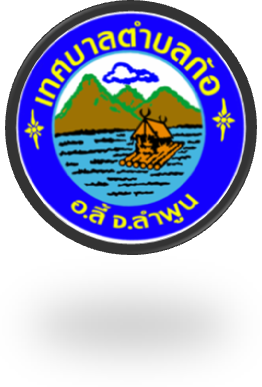 จัดทำโดยกองวิชาการและแผนงานเทศบาลตำบลก้อ อำเภอลี้ จังหวัดลำพูนคำนำ		ตามที่เทศบาลตำบลก้อ ได้ดำเนินการจัดทำและประกาศใช้แผนปฏิบัติการป้องกันการทุจริต 4 ปี พ.ศ. 2561-2564 เพื่อเพื่อเป็นการแสดงเจตจำนงทางการเมืองของผู้บริหารองค์กรปกครองส่วนท้องถิ่นในการต่อต้านการทุจริตอย่างเป็นรูปธรรม ตามยุทธศาสตร์ชาติว่าด้วยการป้องกันและปราบปรามการทุจริต (ระยะที่ 3 พ.ศ. 2560-2564) โดยกำหนดให้มีกระบวนการติดตามและประเมินผลการดำเนินงานตาม แผนปฏิบัติการป้องกันการทุจริต 4 ปี พ.ศ. 2561-2564 รอบ 6 เดือน (เดือนตุลาคม-เดือน มีนาคม ของทุกปี) ภายในเดือน เมษายน  รอบ 12 เดือน (เดือนเมษายน – เดือนกันยายน ของทุกปี) ภายในเดือนตุลาคม ให้สำนักงาน ป.ป.ช.ทราบ ผ่านระบบรายงานติดตามผลการดำเนินงานตามแผนฯ (E-planNACC) นั้น		บัดนี้ คณะกรรมการติดตามและประเมินผลแผนพัฒนาท้องถิ่นและคณะกรรมการจัดทำแผนปฏิบัติการป้องกันการทุจริตสี่ปี (พ.ศ.2561-2564) ได้ดำเนินการประชุมเพื่อติดตามและประเมินผลการนำแผนปฏิบัติการป้องกันการทุจริตไปสู่การปฏิบัติรอบ 6 เดือน ประจำปีงบประมาณ พ.ศ. 2564 เมื่อวันที่ 9 เมษายน 2564 เสร็จเรียบร้อยแล้ว จึงได้จัดทำผลการนำแผนปฏิบัติการป้องกันการทุจริตไปสู่การปฏิบัติ รอบ 6 เดือน ประจำปีงบประมาณ พ.ศ. 2564 ขึ้นงานวิเคราะห์นโยบายและแผนกองวิชาการและแผนงานเทศบาลตำบลก้อสารบัญ	เรื่อง									หน้า				ส่วนที่ 1 แผนปฏิบัติการป้องกันการทุจริตสี่ปี (พ.ศ.2561-2564)			   4				ส่วนที่ 2 แบบรายงานความคืบหน้าและผลการดำเนินงานตามแผนฯ						มิติที่ 1 การสร้างสังคมไม่ทนต่อการทุจริต					  10	มิติที่ 2 การบริหารราชการเพื่อป้องกันการทุจริต    				  14	มิติที่ ๓ การส่งเสริมบทบาทและการมีส่วนร่วมของภาคประชาชน                   23	มิติที่ ๔ การเสริมสร้างและปรับปรุงกลไกในการตรวจสอบการปฏิบัติราชการ	  30ส่วนที่ 3 บทสรุป/ข้อเสนอแนะ/แนวทางแก้ไขปรับปรุง				  35รายละเอียดแผนแผนปฏิบัติการป้องกันการทุจริต 4 ปี(พ.ศ. 2561 - 2564)ของเทศบาลตำบลก้อ อำเภอลี้ จังหวัดลำพูนแบบรายงานความคืบหน้าและผลการดำเนินงานตามแผนปฏิบัติการการป้องกันการทุจริตสี่ปี พ.ศ.2561-2564(monitoring & Review Evaluation Report)เทศบาลตำบลก้อ อำเภอลี้ จังหวัดลำพูนรอบ 6 เดือน ตุลาคม 2563-มีนาคม 2564มิติที่ 1 การสร้างสังคมที่ไม่ทนต่อการทุจริต	1.1ภารกิจการสร้างจิตำนึกและความตระหนักแก่บุคลากรทั้งข้าราชการการเมืองฝ่ายบริหารข้าราชการการเมืองฝ่ายสภาท้องถิ่น และฝ่ายประจำขององค์กรปกครองส่วนท้องถิ่น	1.2 การสร้างจิตสำนึกและความตระหนักแก่ประชาชนทุกภาคส่วนในท้องถิ่น1.3 การสร้างจิตสำนึกและความตระหนักแก่เด็กและเยาวชนมิติที่ 2 การบริหารราชการเพื่อป้องกันการทุจริต	2.1 แสดงเจตจำนงทางการเมืองในการต่อต้านการทุจริตของผู้บริหาร	2.2 มาตรการสร้างความโปร่งใสในการปฏิบัติราชการ	2.2.1 สร้างความโปร่งใสในการบริหารงานบุคคลให้เป็นไปตามหลักคุณธรรม ทั้งในเรื่องการบรรจุแต่งตั้ง โยกย้าย โอน เลื่อนตำแหน่ง/เงินเดือน และมอบหมายงาน2.2.2 สร้างความโปร่งใสในการบริหารการเงิน งบประมาณ การจัดหาพัสดุ การใช้ประโยชน์ในทรัพย์สินของทางราชการ โดยยึดถือและปฏิบัติให้เป็นไปตามกฎหมาย ระเบียบ กฎเกณฑ์ที่เกี่ยวข้องอย่างเคร่งครัด	2.2.3 สร้างความโปร่งใสในการให้บริการสาธารณะ/บริการประชาชน เพื่อให้เกิดความพึงพอใจแก่ประชาชนโดยทัดเทียมกันและโดยไม่เลือกปฏิบัติ2.3 มาตรการการใช้ดุลยพินิจและใช้อำนาจหน้าที่ให้เป็นไปตามหลักการบริหารกิจการบ้านเมืองที่ดี2.3.1 มีการจัดทำแผนภูมิขั้นตอนและระยะเวลาการดำเนินการเกี่ยวกับการบริการประชาชนรายละเอียดที่เกี่ยวข้องในแต่ละขั้นตอน เปิดเผย ณ ที่ทำการและในระบบเครือข่ายสารสนเทศขององค์กรปกครองส่วนท้องถิ่น2.3.2 มีการกระจายอำนาจการตัดสินใจเกี่ยวกับการสั่ง อนุญาต อนุมัติ ปฏิบัติราชการแทนหรือการดำเนินการอื่นใดของผู้มีอำนาจในองค์กรปกครองส่วนท้องถิ่น2.4 การเชิดชูเกียรติแก่หน่วยงาน/บุคคลในการดำเนินกิจการ การประพฤติปฏิบัติตนให้เป็นที่ประจักษ์2.4.1 ยกย่องเชิดชูเกียรติที่มีความซื่อสัตย์ สุจริต มีคุณธรรม จริยธรรม2.4.2 ยกย่องเชิดชูเกียรติที่ดำรงตนตามหลักเศรษฐกิจพอเพียง2.5 มาตรการจัดการในกรณีได้ทราบ หรือรับแจ้งหรือตรวจสอบพบการทุจริต2.5.1 ดำเนินการให้มีข้อตกลงระหว่างบุคลากรในองค์กรได้ปฏิบัติหน้าที่ราชการด้วยความซื่อสัตย์ สุจริต มีคุณธรรม จริยธรรม และการบริหารราชการกิจการบ้านเมืองที่ดี2.5.2 มีการให้ความร่วมมือกับหน่วยงานราชการ จังหวัด อำเภอ ที่ได้ดำเนินการตามอำนาจหน้าที่เพื่อการตรวจสอบ ควบคุม ดูแลการปฏิบัติราชการขององค์กรปกครองส่วนท้องถิ่น2.5.3 ดำเนินการให้มีเจ้าหน้าที่ที่รับผิดชอบดำเนินการให้เป็นไปตามกฎหมาย กรณีมีเรื่องร้องเรียนกล่าวหาบุคลากรในองค์กรปกครองส่วนท้องถิ่นที่ปฏิบัติราชการตามอำนาจหน้าที่โดยมิชอบมิติที่ 3 การส่งเสริมบทบาทและการมีส่วนร่วมของภาคประชาชน	3.1 จัดให้มีและเผยแพร่ข้อมูลข่าวสารในช่องทางที่เป็นการอำนวยความสะดวกแก่ประชาชนได้มีส่วนร่วมตรวจสอบการปฏิบัติราชการตามอำนาจหน้าที่ขององค์กรปกครองส่วนท้องถิ่นได้ทุกขั้นตอน	3.1.1 จัดให้มีศูนย์ข้อมูลข่าวสารตามกฎหมายว่าด้วยข้อมูลข่าวสารของทางราชการ3.1.2 มีการเผยแพร่ข้อมูลข่าวสารเกี่ยวกับการบริหารงานบุคคล การบริหารงบประมาณ การเงิน     การจัดหาพัสดุ การคำนวณราคากลาง รายงานผลการปฏิบัติงาน เป็นไปตามหลักเกณฑ์ วิธีการที่กฎหมาย ระเบียบ กฎข้อบังคับ ที่กำหนดให้องค์กรปกครองส่วนท้องถิ่นต้องเผยแพร่ให้ประชาชนทราบและตรวจสอบได้3.1.3 มีการปิดประกาศ เผยแพร่ข้อมูลข่าวสารเกี่ยวกับการปฏิบัติราชการที่เป็นประโยชน์กับการมีส่วนร่วมตรวจสอบของประชาชน3.2 การรับฟังความคิดเห็น การรับและตอบสนองเรื่องร้องเรียน/ร้องทุกข์ของประชาชน	3.2.1 มีกระบวนการรับฟังความคิดเห็นของประชาชน ในการดำเนินกิจการตามอำนาจหน้าที่ขององค์กรปกครองส่วนท้องถิ่น โดยเฉพาะการดำเนินกิจการที่จะมีผลกระทบต่อความเป็นอยู่ และสุขอนามัยของประชาชนในท้องถิ่น3.2.2 มีช่องทางให้ประชาชนในท้องถิ่นสามารถร้องเรียน/ร้องทุกข์ได้โดยสะดวก		3.2.3 มีรายงานหรือแจ้งเป็นลายลักษณ์อักษรให้ประชาชนผู้ร้องเรียน/ร้องทุกข์ ได้ทราบถึงการได้รับเรื่อง ระยะเวลา และผลการดำเนินการเกี่ยวกับเรื่องร้องเรียน/ร้องทุกข์3.3 การส่งเสริมให้ประชาชนมีส่วนร่วมบริหารกิจการขององค์กรปกครองส่วนท้องถิ่น	3.3.1 ดำเนินการให้ประชาชนมีส่วนร่วมในการจัดทำแผนพัฒนา การจัดทำงบประมาณมิติที่ 4 การเสริมสร้างและปรับปรุงกลไกในการตรวจสอบการปฏิบัติราชการขององค์กรปกครองส่วนท้องถิ่น4.1 มีการจัดวางระบบและรายงานการควบคุมภายใน ตามที่คณะกรรมการตรวจเงินแผ่นดินกำหนด4.1.1 มีการจัดทำและรายงานการจัดทำระบบควบคุมภายในให้ผู้กำกับดูแล4.1.2 มีการติดตามประเมินระบบควบคุมภายใน โดยดำเนินการให้มีการจัดทำแผนการปรับปรุงหรือบริหารความเสี่ยง และรายงานผลการติดตามการปฏิบัติตามแผนการปรับปรุงควบคุมภายในให้ผู้กำกับดูแล4.2 การสนับสนุนให้ภาคประชาชนมีส่วนร่วมตรวจสอบการปฏิบัติ หรือการบริหารราชการตามช่องทางที่สามารถดำเนินการได้	4.2.1 ส่งเสริมให้ประชาชนมีส่วนร่วมตรวจสอบ กำกับ ดูแลการบริหารงานบุคคล เกี่ยวกับการบรรจุ แต่งตั้ง โอน ย้ายข้าราชการ พนักงาน ลูกจ้าง		4.2.2 ส่งเสริมให้ประชาชนมีส่วนร่วมตรวจสอบ กำกับ ดูแลการบริหารงบประมาณ การรับ-จ่ายเงิน การหาประโยชน์จากทรัพย์สินของทางราชการ4.3 การส่งเสริมบทบาทการตรวจสอบของสภาท้องถิ่น4.3.1 ส่งเสริมและพัฒนาศักยภาพสมาชิกสภาท้องถิ่นให้มีความรู้ ความเข้าใจในการปฏิบัติหน้าที่ให้เป็นไปตามกฎหมาย ระเบียบที่เกี่ยวข้องได้กำหนดไว้4.3.2 ส่งเสริมสมาชิกสภาท้องถิ่นให้มีบทบาทในการตรวจสอบการปฏิบัติงานของฝ่ายบริหารตามกระบวนการ และวิธีการที่กฎหมาย ระเบียบที่เกี่ยวข้องได้กำหนดไว้ โดยไม่ฝักใฝ่ฝ่ายใด4.4 เสริมพลังการมีส่วนร่วมของชุมชน (Community) และบูรณาการทุกภาคส่วนเพื่อต่อต้านการทุจริต4.4.1 ส่งเสริมให้มีการดำเนินการเฝ้าระวังการทุจริตแบบรายงานผลการดำเนินงานเกี่ยวกับการป้องกันและปราบปรามการทุจริตของ อปท.บทสรุป/ข้อเสนอแนะ/แนวทางแก้ไขปรับปรุง       เทศบาลตำบลก้อ อำเภอลี้  จังหวัดลำพูน       ปัญหา/อุปสรรค/ข้อเสนอแนะ				เทศบาลตำบลก้อ ได้จัดส่งรายงานผลการดำเนินการตาม แผนปฏิบัติการป้องกันการทุจริตสี่ปี (พ.ศ.2561-2564)   โดยสรุป ในภาพรวมได้ดังนี้  มิติที่ 1 การสร้างสังคมที่ไม่ทนต่อการทุจริต โดยเทศบาลตำบลก้อ ได้ดำเนินการตาม ภารกิจที่ ๑.๑ การสร้างจิตสำนึกและความตระหนักแก่บุคลากรทั้งข้าราชการ การเมืองฝ่ายบริหาร ข้าราชการการเมือง ฝ่ายสภาท้องถิ่น และฝ่ายประจำขององค์กรปกครองส่วนท้องถิ่น ประกอบด้วย  1. โครงการสมุดความดีพนักงานจ้าง 2. มาตรการ “ส่งเสริมการปฏิบัติงานตามประมวลจริยธรรมของเทศบาลตำบลก้อ” 3. มาตรการ “เสริมสร้างองค์ความรู้ด้านการต่อต้านการทุจริต”4. มาตรการ “จัดทำคู่มือการป้องกันผลประโยชน์ทับซ้อน” 5. กิจกรรมรณรงค์และต่อต้านการทุจริต คอรัปชั่นในองค์กรภาครัฐ  ภารกิจที่ 1.2 การสร้างจิตสำนึกและความตระหนักแก่ประชาชนทุกภาคส่วนในท้องถิ่น ประกอบด้วย  1) โครงการพัฒนาศูนย์การเรียนรู้ตามหลักปรัชญาเศรษฐกิจพอเพียงของเทศบาลตำบลก้อ 2) โครงการฝึกอบรมอาสาสมัครพิทักษ์ป่า (รสทป.)ตำบลก้อ 4) กิจกรรม Big Cleaning Day เทศบาลตำบลก้อ ภารกิจที่ 1.3 การสร้างจิตสำนึกและความตระหนักแก่เด็กและเยาวชน   ประกอบด้วย  1) โครงการส่งเสริมและพัฒนาศักยภาพสภาเด็กและเยาวชน 2) โครงการสนับสนุนกิจกรรมในศูนย์พัฒนาเด็กเล็ก 3) โครงการสานสัมพันธ์เยี่ยมบ้านเด็กนักเรียน  มิติที่ 2 การบริหารราชการเพื่อป้องกันการทุจริต   ได้ดำเนินการตามภารกิจ ดังนี้ ภารกิจที่ 2.1 แสดงเจตจำนงทางการเมืองในการต่อต้านการทุจริตของผู้บริหาร ประกอบด้วย 1.กิจกรรมประกาศเจตจำนงต่อต้านการทุจริตของผู้บริหารของเทศบาลตำบลก้อ  ภารกิจที่ 2.2 มาตรการสร้างความโปร่งใสในการปฏิบัติราชการ ประกอบด้วย  (1) มาตรการการสร้างความโปร่งใสในการบริหารงานบุคคล (2) มาตรการออกคำสั่งมอบหมายของนายกเทศมนตรีตำบลก้อ ปลัดเทศบาลตำบลก้อ และหัวหน้าส่วนราชการ(3) กิจกรรม “สร้างความโปร่งใสในการพิจารณาเลื่อนขั้นเงินเดือน” (4) กิจกรรม “ควบคุมการเบิกจ่ายเงินตามข้อบัญญัติงบประมาณรายจ่ายประจำปี” (5) กิจกรรม “การพัฒนาแผนและกระบวนการจัดหาพัสดุ” (6) กิจกรรม “สร้างความโปร่งใสในการใช้จ่ายเงินงบประมาณ” (7) โครงการเผยแพร่ข้อมูลข่าวสารด้านการจัดซื้อ – จัดจ้าง (8) กิจกรรมการจัดบริการสาธารณะและการบริการประชาชนเพื่อให้เกิดความพึงพอใจแก่ประชาชนโดยทัดเทียมกันและไม่เลือกปฏิบัติ (9) โครงการสำรวจความพึงพอใจของผู้รับบริการ (10) กิจกรรมการใช้บัตรคิวในการติดต่อราชการ(11) มาตรการ “ยกระดับคุณภาพการบริการประชาชน  ภารกิจที่ 2.3 มาตรการการใช้ดุลยพินิจและใช้อำนาจหน้าที่ให้เป็นไปตามหลักการบริหารกิจการบ้านเมืองที่ดี  ประกอบด้วย (1) กิจกรรมการลดขั้นตอนการปฏิบัติงาน (2) โครงการลดขั้นตอนและระยะเวลาการปฏิบัติราชการ(1) มาตรการการมอบอำนาจอนุมัติ อนุญาต สั่งการ เพื่อลดขั้นตอนการปฏิบัติราชการ(2) มาตรการมอบอำนาจของ นายกเทศมนตรีตำบลก้อ(3) มอบอำนาจเจ้าพนักงานท้องถิ่นตามพระราชบัญญัติควบคุมอาคาร พ.ศ. 2522 (4) มาตรการการออกคำสั่งมอบหมายของนายกเทศมนตรีตำบลก้อ ปลัดเทศบาลตำบลก้อ และหัวหน้าส่วนราชการ ภารกิจที่ 2.4 การเชิดชูเกียรติแก่หน่วยงาน/บุคคลในการดำเนินกิจการการประพฤติปฏิบัติตนให้เป็นที่ประจักษ์ ประกอบด้วย   (๑) กิจกรรมการมอบประกาศเกียรติคุณแก่สตรีดีเด่น (๒) กิจกรรมยกย่องเชิดชูเกียรติหน่วยงาน/บุคคลที่ประพฤติปฏิบัติตนให้เป็นที่ประจักษ์(3) กิจกรรมการมอบประกาศเกียรติคุณแก่คณะกรรมการชุมชน(4) กิจกรรมเชิดชูเกียรติประชาชนผู้มีจิตสาธารณะ(5) กิจกรรมเชิดชูเกียรติประชาชนผู้ปฏิบัติตามปรัชญาเศรษฐกิจพอเพียง ภารกิจที่ 2.5 มาตรการจัดการ ในกรณีได้ทราบหรือรับแจ้งหรือตรวจสอบพบการทุจริต ประกอบด้วย (1) มาตรการ “จัดทำข้อตกลงการปฏิบัติราชการ” (2) กิจกรรม “การจัดทำข้อตกลงการปฏิบัติราชการของเทศบาลตำบลก้อ”  (3) กิจกรรม ให้ความร่วมมือกับหน่วยตรวจสอบที่ได้ดำเนินการตามอำนาจหน้าที่เพื่อการตรวจสอบ ควบคุม ดูแล การปฏิบัติราชการของเทศบาลตำบลก้อ (4) มาตรการ “ให้ความร่วมมือกับหน่วยงานตรวจสอบทั้งภาครัฐและองค์กรอิสระ”    (5) มาตรการ “แต่งตั้งผู้รับผิดชอบเกี่ยวกับเรื่องร้องเรียน” (6) มาตรการ “ดำเนินการเกี่ยวกับเรื่องร้องเรียน กรณีมีบุคคลภายนอกหรือประชาชนกล่าวหาเจ้าหน้าที่ของเทศบาลตำบลก้อ ว่าทุจริตและปฏิบัติราชการตามอำนาจหน้าที่โดยมิชอบ” มิติที่ 3 การส่งเสริมบทบาทและการมีส่วนร่วมของภาคประชาชน  ได้ดำเนินการตามภารกิจดังนี้ ภารกิจที่ 3.1 จัดให้มีและเผยแพร่ข้อมูลข่าวสารในช่องทางที่เป็นการอำนวยความสะดวกแก่ประชาชนได้มีส่วนร่วมตรวจสอบการปฏิบัติราชการตามอำนาจหน้าที่ขององค์กรปกครองส่วนท้องถิ่นได้ทุกขั้นตอน ประกอบด้วย    (1) โครงการ “ปรับปรุงศูนย์ข้อมูลข่าวสารของเทศบาลตำบลก้อให้มีประสิทธิภาพมากยิ่งขึ้น”  (2) กิจกรรม “การออกระเบียบจัดตั้งศูนย์ข้อมูลข่าวสารของเทศบาลตำบลก้อ”  (3) กิจกรรม “อบรมให้ความรู้ตาม พ.ร.บ. ข้อมูลข่าวสารของราชการ พ.ศ. 2540”  (4) มาตรการ “เผยแพร่ข้อมูลข่าวสารที่สำคัญและหลากหลาย”  (5) กิจกรรม “การเผยแพร่ข้อมูลข่าวสารด้านการเงิน การคลัง พัสดุ และทรัพย์สินของเทศบาลตำบลและการรับเรื่องร้องเรียนเกี่ยวกับการเงินการคลัง” (6) มาตรการ “จัดให้มีช่องทางที่ประชาชนเข้าถึงข้อมูลข่าวสารของเทศบาลตำบลก้อ”(7) โครงการสื่อประชาสัมพันธ์   ภารกิจที่ 3.2 การรับฟังความคิดเห็น การรับและตอบสนองเรื่องร้องเรียน/ร้องทุกข์ของประชาชน ประกอบด้วย (1) โครงการจัดประชาคมแผนชุมชนประจำปี (2) การดำเนินงานศูนย์รับเรื่องราวร้องทุกข์เทศบาลตำบลก้อ (3) มาตรการกำหนดขั้นตอน/กระบวนการเรื่องร้องเรียน (4) มาตรการแก้ไขเหตุเดือดร้อนรำคาญ ด้านการสาธารณสุขและสิ่งแวดล้อม  (5) กิจกรรม รายงานผลการตรวจสอบข้อเท็จจริงให้ผู้ร้องเรียน/ร้องทุกข์รับทราบ ภารกิจที่ 3.3 การส่งเสริมให้ประชาชนมีส่วนร่วมบริหาร กิจการขององค์กรปกครองส่วนท้องถิ่น  ประกอบด้วย (1) มาตรการแต่งตั้งคณะกรรมการสนับสนุนการจัดทำแผนพัฒนาเทศบาลตำบลก้อ (2) โครงการจัดประชุมประชาคมการจัดทำ/เปลี่ยนแปลง/เพิ่มเติมแผนพัฒนาท้องถิ่น   (3) การส่งเสริมและสนับสนุนการจัดทำแผนชุมชน (4) มาตรการแต่งตั้งตัวแทนประชาคมเข้าร่วมเป็นคณะกรรมการตรวจรับงานจ้าง  (5) กิจกรรมการประเมินผลการปฏิบัติราชการของเทศบาลตำบลก้อ (6) มาตรการตรวจสอบโดยคณะกรรมการประเมินผลการปฏิบัติตามหลักเกณฑ์และวิธีการบริหารกิจการบ้านเมืองที่ดีของเทศบาลตำบลก้อ  มิติที่ 4  การเสริมสร้างและปรับปรุงกลไกในการตรวจสอบการปฏิบัติราชการขององค์กรปกครองส่วนท้องถิ่น ได้ดำเนินการตามภารกิจดังนี้ ภารกิจที่ 4.1 มีการจัดวางระบบและรายงานการควบคุมภายในตามที่คณะกรรมการตรวจเงินแผ่นดินกำหนด ประกอบด้วย (1) โครงการจัดทำแผนการตรวจสอบภายในประจำปี ประจำปี (2) โครงการจัดทำรายงานการควบคุมภายใน   (3) กิจกรรมติดตามประเมินผลการควบคุมภายใน (4) มาตรการติดตามประเมินผลระบบควบคุมภายในเทศบาลตำบลก้อ ภารกิจที่ 4..2 การสนับสนุนให้ภาคประชาชนมีส่วนร่วมตรวจสอบการปฏิบัติหรือการบริหารราชการ ตามช่องทางที่สามารถดำเนินการได้ ประกอบด้วย (1)  มาตรการส่งเสริมให้ประชาชนมีส่วนร่วม ตรวจสอบ กำกับ ดูแลการบริหารงานบุคคลเกี่ยวกับการบรรจุแต่งตั้ง การโอน ย้าย  (2) กิจกรรมการรายงานผลการใช้จ่ายเงินให้ประชาชนได้รับทราบ  (3) กิจกรรมการมีส่วนร่วมของประชาชนในการตรวจสอบการรับ การจ่าย และการใช้ประโยชน์ทรัพย์สินของเทศบาลตำบลก้อ  (4) กิจกรรมการจัดหาคณะกรรมการจัดซื้อจัดจ้างจากตัวแทนชุมชน (5) โครงการอบรมกรรมการตรวจการจ้าง  ภารกิจที่ 4.3 การส่งเสริมบทบาทการตรวจสอบของสภาท้องถิ่น ประกอบด้วย   (1) โครงการพัฒนาศักยภาพการบริหารจัดการท้องถิ่นด้านการปกครองระบบประชาธิปไตย (2) กิจกรรมการส่งเสริมและพัฒนาศักยภาพสมาชิกสภาท้องถิ่น (3) กิจกรรมส่งเสริมสมาชิกสภาท้องถิ่นให้มีบทบาทในการตรวจสอบการปฏิบัติงานของฝ่ายบริหาร (4) กิจกรรมการมีส่วนร่วมในการปฏิบัติงานของสมาชิกสภาเทศบาลตำบล ภารกิจที่ 4.4 เสริมพลังการมีส่วนร่วมของชุมชน (Community) และบูรณาการทุกภาคส่วนเพื่อต่อต้านการ ทุจริต ประกอบด้วย   (1) มาตรการเฝ้าระวังการคอร์รัปชันโดยภาคประชาชน  (2) มาตรการการส่งเสริมและพัฒนาเครือข่ายด้านการป้องกันการทุจริต			การจัดทำแผนปฏิบัติการป้องกันการทุจริต ช่วยกระตุ้นให้เจ้าหน้าที่ของรัฐ เกิดความตระหนักในการทำงานที่เป็นไปตามระเบียบ ขั้นตอนกฎหมาย และเกิดการติดตามงานอย่างเป็นระบบก่อให้เกิดการปรับปรุงระบบงานให้เหมาะสมเพื่อประโยชน์ของทางราชการและประชาชน  เกิดการพัฒนาสมรรถนะในการทำงานของบุคลากรในหน่วยงาน  บุคลากรมีความละเอียดรอบคอบในการทำงาน  ลดความผิดพลาดในการดำเนินการโดยเฉพาะในเรื่องของการจัดซื้อ จัดจ้างตามระเบียบพัสดุ  เกิดการสร้างเครือข่ายในการช่วยตรวจสอบการทำงานของเทศบาลตำบลก้อ การมีส่วนร่วมของภาคประชาชนและเอกชนในการตรวจสอบติดตามการทำงานของเทศบาลตำบลก้อ ประชาชนเกิดความมั่นใจในการทำงานของเทศบาลตำบลก้อมากขึ้น  เพิ่มความโปร่งใสในการปฏิบัติงานและเพิ่มประสิทธิภาพในการทำงาน  เป็นการเสริมสร้างจิตสำนึกและค่านิยมของเจ้าหน้าที่ของรัฐให้ปฏิบัติงานโดยสุจริตและยึดหลักธรรมาภิบาลในการปฏิบัติงาน  เสริมสร้างและป้องกันการทุจริตในหน่วยงานอย่างมี ประสิทธิภาพ  ส่งเสริมให้มีการนำหลักปรัชญาเศรษฐกิจพอเพียงมาใช้ในการปฏิบัติงานและการดำรงชีวิตของบุคลากรในหน่วยงาน  เป็นการสร้างภูมิคุ้มกันและความยั่งยืนของการพัฒนา  เป็นการป้องกันบุคลากรของหน่วยงานมิให้กระทำผิด  ซึ่งทำให้เกิดผลในทางปฏิบัติที่ดีโดยเฉพาะเจ้าหน้าที่ที่ต้องเกี่ยวข้องกับผลประโยชน์โดยตรง  เจ้าหน้าที่ของหน่วยงานได้ปฏิบัติหน้าที่ด้วยความรับผิดชอบต่อประชาชน  มีคุณธรรมจริยธรรม คำนึงถึงประโยชน์ส่วนรวมเป็นที่ตั้ง และมีหลักธรรมาภิบาล 				ปัญหาอุปสรรค  ปัญหาเรื่องงบประมาณที่จะใช้ในการดำเนินโครงการหรือกิจกรรมต่าง ๆ ยังไม่เพียงพอ ในช่วงต้นปีงบประมาณ เนื่องจากต้องรอเงินงบประมาณจากรัฐบาล ทั้งอุดหนุนทั่วไป ภาษีจัดสรร รวมถึงรายได้ในการจัดเก็บภาษีของเทศบาลเอง ดังนั้นจึงมีความจำเป็นที่จะต้องเลือกดำเนินโครงการ/กิจกรรมที่มีความสำคัญและจำเป็นก่อนและการจัดทำกิจกรรม/โครงการตามแผนงานบางอย่าง เป็นการเพิ่มภาระจากการปฏิบัติงานประจำและบุคลากรของหน่วยงานไม่ได้ให้ความสนใจ  และไม่เล็งเห็นถึงความสำคัญของการจัดทำกิจกรรม  บุคลากรของหน่วยงานบางฝ่ายยังยึดติดกับการทำงานในรูปแบบเดิมๆ ไม่ยอมรับการเปลี่ยนแปลง ทำให้การทำงานล่าช้า และไม่เป็นไปตามเป้าหมาย   การจัดอบรม ให้ความรู้จากหน่วยงานกลาง ทั้งในเรื่องวิชาการและด้านการป้องกันยังมีน้อยไม่ต่อเนื่อง  ขาดกำลังพลในการปฏิบัติหน้าที่ตามสายงานที่กำหนดทำให้การปฏิบัติงานมีประสิทธิภาพไม่เป็นไปตามที่ได้ตั้งเป้าหมายไว้  เครือข่ายในภาคประชาชนบางส่วน ยังขาดความเข้าใจในบทบาทของการตรวจสอบ  โดยเห็นว่าการป้องกันและปราบปรามการทุจริตเป็นเรื่องของหน่วยงานราชการ เท่านั้น    		ข้อเสนอแนะ  สำหรับการปรับปรุงการป้องกันการทุจริตของเทศบาลตำบลก้อ สมควรที่จะได้มีการจัดสรรงบประมาณสนับสนุนอย่างชัดเจนเพื่อให้การดำเนินการเป็นรูปธรรม  ดังเช่น การดำเนินการด้านการป้องกันการทุจริต  โดยให้มีการสนับสนุนพนักงาน หรือลูกจ้างตามโครงการเพื่อเป็นการสนับสนุนหน่วยงานที่เกี่ยวข้อง  เพื่อให้การขับเคลื่อนยุทธศาสตร์ชาติว่าด้วยการป้องกันและปราบปรามการทุจริตของเทศบาลเป็นไปอย่างมีประสิทธิภาพประสิทธิผล   งานป้องกันและปราบปรามการทุจริตเป็นเรื่องสำคัญ  เจ้าหน้าที่ของหน่วยงานบางครั้งต้องปฏิบัติงานตามหน้าที่และงานอย่างอื่นตามนโยบายของกระทรวงและนโยบายรัฐบาลทำให้ไม่มีเวลา  งานที่ดำเนินการจึงไม่สมบูรณ์  งบประมาณของหน่วยงานและบุคลากรมีจำกัดทำให้การปฏิบัติงานไม่สมบูรณ์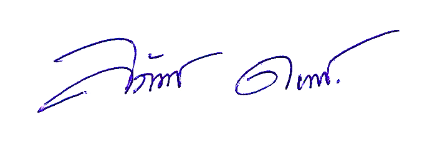 ลงชื่อ                                    ผู้รายงาน(นางลภัสรดา  ดงคำฟู)ผู้อำนวยการกองวิชาการและแผนงาน														           9  เมษายน  2564	โทรศัพท์  053-096011	โทรสาร  053-096011www.tambonkor.go.th   ภาคผนวกมิติภารกิจตามมิติโครงการ/กิจกรรม/มาตรการปี ๒๕๖๑ปี ๒๕๖๒ปี ๒๕๖๓ปี ๒๕๖๔หมายเหตุมิติภารกิจตามมิติโครงการ/กิจกรรม/มาตรการงบประมาณ(บาท)งบประมาณ(บาท)งบประมาณ(บาท)งบประมาณ(บาท)หมายเหตุ1. การสร้างสังคมที่ไม่ทนต่อการทุจริต1.1 การสร้างจิตสำนึกและความตระหนักแก่บุคลากรทั้งข้าราชการ การเมืองฝ่ายบริหาร ข้าราชการการเมือง              ฝ่ายสภาท้องถิ่น และฝ่ายประจำขององค์กรปกครองส่วนท้องถิ่น1 โครงการอบรมพัฒนาศักยภาพบุคลากร ผู้นำชุมชน สมาชิก ใช้หลักธรรมาภิบาล2. โครงการฝึกอบรมคุณธรรมและจริยธรรมให้แก่พนักงานเทศบาล ผู้บริหาร สมาชิกสภาฯ ผู้นำชุมชน และประชาชน ต.ก้อ3. โครงการสมุดความดีพนักงานจ้าง4. มาตรการ “ส่งเสริมการปฏิบัติงานตามประมวลจริยธรรมของเทศบาลตำบลก้อ”5. มาตรการ “เสริมสร้างองค์ความรู้ด้านการต่อต้านการทุจริต”6. มาตรการ “จัดทำคู่มือการป้องกันผลประโยชน์ทับซ้อน”7. มาตรการ “ปลูกฝังองค์ความรู้ให้มีความเข้าใจเกี่ยวกับ Conflict of Interest”8. กิจกรรมรณรงค์และต่อต้านการทุจริต คอรัปชั่นในองค์กรภาครัฐ2๐,๐๐๐2๐,๐๐๐-----๑๐,๐๐๐2๐,๐๐๐2๐,๐๐๐-----๑๐,๐๐๐2๐,๐๐๐2๐,๐๐๐-----๑๐,๐๐๐2๐,๐๐๐2๐,๐๐๐-----๑๐,๐๐๐ไม่ใช้งบประมาณไม่ใช้งบประมาณไม่ใช้งบประมาณไม่ใช้งบประมาณไม่ใช้งบประมาณ1.2 การสร้างจิตสำนึกและความตระหนักแก่ประชาชนทุกภาคส่วนในท้องถิ่น1) โครงการปรับปรุงภูมิทัศน์ในเขตเทศบาลตำบลก้อ2) โครงการพัฒนาศูนย์การเรียนรู้ตามหลักปรัชญาเศรษฐกิจพอเพียงของเทศบาลตำบลก้อ 3) โครงการฝึกอบรมอาสาสมัครพิทักษ์ป่า (รสทป.)ตำบลก้อ4) กิจกรรม Big Cleaning Day เทศบาลตำบลก้อ๕.โครงการศิลห้า5๐,๐๐๐-4๐,๐๐๐10,๐๐๐๒๐,๐๐๐-๒๐,๐๐๐4๐,๐๐๐1๐,๐๐๐๒๐,๐๐๐--4๐,๐๐๐1๐,๐๐๐๒๐,๐๐๐--4๐,๐๐๐1๐,๐๐๐๒๐,๐๐๐มิติภารกิจตามมิติโครงการ/กิจกรรม/มาตรการปี ๒๕๖๑ปี ๒๕๖๒ปี ๒๕๖๓ปี ๒๕๖๔หมายเหตุมิติภารกิจตามมิติโครงการ/กิจกรรม/มาตรการงบประมาณ(บาท)งบประมาณ(บาท)งบประมาณ(บาท)งบประมาณ(บาท)หมายเหตุ1.3 การสร้างจิตสำนึกและความตระหนักแก่เด็กและเยาวชน1) โครงการส่งเสริมและพัฒนาศักยภาพสภาเด็กและเยาวชน2) โครงการสนับสนุนกิจกรรมในศูนย์พัฒนาเด็กเล็ก3) โครงการสานสัมพันธ์เยี่ยมบ้านเด็กนักเรียน4)โครงการส่งเสริมการอนุรักษ์ฟื้นฟู สืบสาน ดนตรีพื้นเมือง 2๐,๐๐๐๒๐,๐๐๐๓๐,๐๐๐๑๐,๐๐๐2๐,๐๐๐๒๐,๐๐๐๓๐,๐๐๐๑๐,๐๐๐2๐,๐๐๐๒๐,๐๐๐๓๐,๐๐๐๑๐,๐๐๐2๐,๐๐๐๒๐,๐๐๐๓๐,๐๐๐๑๐,๐๐๐มิติที่ 1รวม๔ มาตรการ ๒ กิจกรรม๑2 โครงการ250,000220,000200,000200,000มิติภารกิจตามมิติโครงการ/กิจกรรม/มาตรการปี ๒๕๖๑ปี ๒๕๖๒ปี ๒๕๖๓ปี ๒๕๖๔หมายเหตุมิติภารกิจตามมิติโครงการ/กิจกรรม/มาตรการงบประมาณ(บาท)งบประมาณ(บาท)งบประมาณ(บาท)งบประมาณ(บาท)หมายเหตุ2. การบริหารราชการเพื่อป้องกันการทุจริต2.1 แสดงเจตจำนงทางการเมืองในการต่อต้านการทุจริตของผู้บริหารกิจกรรมประกาศเจตจำนงต่อต้านการทุจริตของผู้บริหารของเทศบาลตำบลก้อ----ไม่ใช้งบประมาณ2.2 มาตรการสร้าง           ความโปร่งใสในการปฏิบัติราชการ2.2.1 (1) มาตรการการสร้างความโปร่งใสในการบริหารงานบุคคล 2.2.1 (2) มาตรการออกคำสั่งมอบหมายของนายกเทศมนตรีตำบลก้อ ปลัดเทศบาลตำบลก้อ และหัวหน้าส่วนราชการ2.2.1 (3) กิจกรรม “สร้างความโปร่งใสในการพิจารณาเลื่อนขั้นเงินเดือน”2.2.2 (1) กิจกรรม “ควบคุมการเบิกจ่ายเงินตามข้อบัญญัติงบประมาณรายจ่ายประจำปี”2.2.2 (2) กิจกรรม “การพัฒนาแผนและกระบวนการจัดหาพัสดุ”2.2.2 (3) กิจกรรม “สร้างความโปร่งใสในการใช้จ่ายเงินงบประมาณ”2.2.2 (4) โครงการเผยแพร่ข้อมูลข่าวสารด้านการจัดซื้อ – จัดจ้าง2.2.3 (1) กิจกรรมการจัดบริการสาธารณะและการบริการประชาชนเพื่อให้เกิดความพึงพอใจแก่ประชาชนโดยทัดเทียมกันและไม่เลือกปฏิบัติ2.2.3 (๒) โครงการสำรวจความพึงพอใจของผู้รับบริการ2.2.3 (๓) กิจกรรมการใช้บัตรคิวในการติดต่อราชการ2.2.3 (๔) มาตรการ “ยกระดับคุณภาพการบริการประชาชน”--------------------------------------------ไม่ใช้งบประมาณไม่ใช้งบประมาณไม่ใช้งบประมาณไม่ใช้งบประมาณไม่ใช้งบประมาณไม่ใช้งบประมาณไม่ใช้งบประมาณไม่ใช้งบประมาณไม่ใช้งบประมาณไม่ใช้งบประมาณไม่ใช้งบประมาณ2.3 มาตรการการใช้ดุลยพินิจและใช้อำนาจหน้าที่        ให้เป็นไปตามหลักการบริหารกิจการบ้านเมืองที่ดี2.3.1 (1) กิจกรรมการลดขั้นตอนการปฏิบัติงาน2.3.1 (2) โครงการลดขั้นตอนและระยะเวลาการปฏิบัติราชการ2.3.2 (1) มาตรการการมอบอำนาจอนุมัติ อนุญาต สั่งการ เพื่อลดขั้นตอนการปฏิบัติราชการ2.3.2 (2) มาตรการมอบอำนาจของนายกเทศมนตรีตำบลก้อ2.3.2 (3) มอบอำนาจเจ้าพนักงานท้องถิ่นตามพระราชบัญญัติควบคุมอาคาร พ.ศ. 25222.3.2 (4) มาตรการการออกคำสั่งมอบหมายของนายกเทศมนตรีตำบลก้อ ปลัดเทศบาลตำบลก้อ และหัวหน้าส่วนราชการ------------------------ไม่ใช้งบประมาณไม่ใช้งบประมาณไม่ใช้งบประมาณไม่ใช้งบประมาณไม่ใช้งบประมาณไม่ใช้งบประมาณ2.4 การเชิดชูเกียรติแก่หน่วยงาน/บุคคลในการดำเนินกิจการการประพฤติปฏิบัติตนให้เป็นที่ประจักษ์ 2.4.1 (๑) กิจกรรมการมอบประกาศเกียรติคุณแก่สตรีดีเด่น2.4.1 (๒) กิจกรรมยกย่องเชิดชูเกียรติหน่วยงาน/บุคคลที่ประพฤติปฏิบัติตนให้เป็นที่ประจักษ์2.4.2 (1) กิจกรรมการมอบประกาศเกียรติคุณแก่คณะกรรมการชุมชน2.4.2 (๒) กิจกรรมเชิดชูเกียรติประชาชนผู้มีจิตสาธารณะ2.4.3 (1) กิจกรรมเชิดชูเกียรติประชาชนผู้ปฏิบัติตามปรัชญาเศรษฐกิจพอเพียง--------------------ไม่ใช้งบประมาณไม่ใช้งบประมาณไม่ใช้งบประมาณไม่ใช้งบประมาณไม่ใช้งบประมาณ2.5 มาตรการจัดการ ในกรณีได้ทราบหรือรับแจ้งหรือตรวจสอบพบการทุจริต2.5.1 (1) มาตรการ “จัดทำข้อตกลงการปฏิบัติราชการ”2.5.1 (2) กิจกรรม “การจัดทำข้อตกลงการปฏิบัติราชการของเทศบาลตำบลก้อ”                               2.5.2 (1) กิจกรรม ให้ความร่วมมือกับหน่วยตรวจสอบที่ได้ดำเนินการตามอำนาจหน้าที่เพื่อการตรวจสอบ ควบคุม ดูแล การปฏิบัติราชการของเทศบาลตำบลก้อ2.5.2 (1) มาตรการ “ให้ความร่วมมือกับหน่วยงานตรวจสอบทั้งภาครัฐและองค์กรอิสระ”   2.5.2 (2) มาตรการ “แต่งตั้งผู้รับผิดชอบเกี่ยวกับเรื่องร้องเรียน”2.5.3 (3) มาตรการ “ดำเนินการเกี่ยวกับเรื่องร้องเรียน กรณีมีบุคคลภายนอกหรือประชาชนกล่าวหาเจ้าหน้าที่ของเทศบาลตำบลก้อ        ว่าทุจริตและปฏิบัติราชการตามอำนาจหน้าที่โดยมิชอบ”------------------------ไม่ใช้งบประมาณไม่ใช้งบประมาณไม่ใช้งบประมาณไม่ใช้งบประมาณไม่ใช้งบประมาณไม่ใช้งบประมาณมิติที่ 2รวม๑๐ มาตรการ ๑๕ กิจกรรม๓ โครงการ----3. การส่งเสริมบทบาทและการมีส่วนร่วมของภาคประชาชน3.1 จัดให้มีและเผยแพร่ข้อมูลข่าวสารในช่องทางที่เป็นการอำนวยความสะดวกแก่ประชาชนได้มีส่วนร่วมตรวจสอบการปฏิบัติราชการตามอำนาจหน้าที่ขององค์กรปกครองส่วนท้องถิ่นได้ทุกขั้นตอน3.1.1 (1) โครงการ “ปรับปรุงศูนย์ข้อมูลข่าวสารของเทศบาลตำบลก้อให้มีประสิทธิภาพมากยิ่งขึ้น”3.1.1 (2) กิจกรรม “การออกระเบียบจัดตั้งศูนย์ข้อมูลข่าวสารของเทศบาลตำบลก้อ”3.1.1 (3) กิจกรรม “อบรมให้ความรู้ตาม พ.ร.บ. ข้อมูลข่าวสารของราชการ พ.ศ. 2540”3.1.2 (1) มาตรการ “เผยแพร่ข้อมูลข่าวสารที่สำคัญและหลากหลาย”3.1.2 (2) กิจกรรม “การเผยแพร่ข้อมูลข่าวสารด้านการเงิน การคลัง พัสดุ และทรัพย์สินของเทศบาลตำบลและการรับเรื่องร้องเรียนเกี่ยวกับการเงินการคลัง”                            3.1.3 (1) มาตรการ “จัดให้มีช่องทางที่ประชาชนเข้าถึงข้อมูลข่าวสารของเทศบาลตำบลก้อ”3.1.3 (2) โครงการสื่อประชาสัมพันธ์๑๐๐,๐๐๐------5๐,๐๐๐------5๐,๐๐๐------5๐,๐๐๐------ไม่ใช้งบประมาณไม่ใช้งบประมาณไม่ใช้งบประมาณไม่ใช้งบประมาณไม่ใช้งบประมาณไม่ใช้งบประมาณ3.2 การรับฟังความคิดเห็น การรับและตอบสนองเรื่องร้องเรียน/ร้องทุกข์ของประชาชน3.2.1 (1) โครงการจัดประชาคมแผนชุมชนประจำปี3.2.1 (2) การดำเนินงานศูนย์รับเรื่องราวร้องทุกข์เทศบาลตำบลก้อ3.2.2 (1) มาตรการกำหนดขั้นตอน/กระบวนการเรื่องร้องเรียน3.2.2 (2) โครงการ เทศบาลตำบลก้อพบประชาชน3.2.3 (1) มาตรการแก้ไขเหตุเดือดร้อนรำคาญ ด้านการสาธารณสุขและสิ่งแวดล้อม3.2.3 (2) กิจกรรม รายงานผลการตรวจสอบข้อเท็จจริงให้ผู้ร้องเรียน/ร้องทุกข์รับทราบ๓๐,๐๐๐--๒๐,๐๐๐--๓๐,๐๐๐--๒๐,๐๐๐--๓๐,๐๐๐--๒๐,๐๐๐--๓๐,๐๐๐--๒๐,๐๐๐--ไม่ใช้งบประมาณไม่ใช้งบประมาณไม่ใช้งบประมาณไม่ใช้งบประมาณ3.3 การส่งเสริมให้ประชาชนมีส่วนร่วมบริหาร กิจการขององค์กรปกครองส่วนท้องถิ่น3.3.1 (1) มาตรการแต่งตั้งคณะกรรมการสนับสนุนการจัดทำแผนพัฒนาเทศบาลตำบลก้อ3.3.1 (2) โครงการจัดประชุมประชาคมการจัดทำ/เปลี่ยนแปลง/เพิ่มเติมแผนพัฒนาท้องถิ่น3.3.1 (3) การส่งเสริมและสนับสนุนการจัดทำแผนชุมชน3.3.2 (1) มาตรการแต่งตั้งตัวแทนประชาคมเข้าร่วมเป็นคณะกรรมการตรวจรับงานจ้าง3.3.3 (1) กิจกรรมการประเมินผลการปฏิบัติราชการของเทศบาลตำบลก้อ3.3.3 (2) มาตรการตรวจสอบโดยคณะกรรมการประเมินผลการปฏิบัติตามหลักเกณฑ์และวิธีการบริหารกิจการบ้านเมืองที่ดีของเทศบาลตำบลก้อ-๓๐,๐๐๐-----๓๐,๐๐๐-----๓๐,๐๐๐-----๓๐,๐๐๐----ไม่ใช้งบประมาณไม่ใช้งบประมาณไม่ใช้งบประมาณไม่ใช้งบประมาณไม่ใช้งบประมาณมิติที่ 3รวม7 มาตรการ ๖ กิจกรรม4 โครงการ๑๘๐,๐๐๐13๐,๐๐๐13๐,๐๐๐13๐,๐๐๐มิติภารกิจตามมิติโครงการ/กิจกรรม/มาตรการปี ๒๕๖๑ปี ๒๕๖๒ปี ๒๕๖๓ปี ๒๕๖๔หมายเหตุมิติภารกิจตามมิติโครงการ/กิจกรรม/มาตรการงบประมาณ(บาท)งบประมาณ(บาท)งบประมาณ(บาท)งบประมาณ(บาท)หมายเหตุ4. การเสริมสร้างและปรับปรุงกลไกในการตรวจสอบการปฏิบัติราชการขององค์กรปกครองส่วนท้องถิ่น4.1 มีการจัดวางระบบและรายงานการควบคุมภายในตามที่คณะกรรมการตรวจเงินแผ่นดินกำหนด4.1.1 (1) โครงการจัดทำแผนการตรวจสอบภายในประจำปี ประจำปี4.1.1 (2) โครงการจัดทำรายงานการควบคุมภายใน4.1.2 (1) กิจกรรมติดตามประเมินผลการควบคุมภายใน4.1.2 (2) มาตรการติดตามประเมินผลระบบควบคุมภายในเทศบาลตำบลก้อ----------------ไม่ใช้งบประมาณไม่ใช้งบประมาณไม่ใช้งบประมาณไม่ใช้งบประมาณ4.2 การสนับสนุนให้         ภาคประชาชนมีส่วนร่วมตรวจสอบการปฏิบัติหรือการบริหารราชการ ตามช่องทางที่สามารถดำเนินการได้4.2.1 มาตรการส่งเสริมให้ประชาชนมีส่วนร่วม ตรวจสอบ กำกับ ดูแลการบริหารงานบุคคลเกี่ยวกับการบรรจุแต่งตั้ง การโอน ย้าย4.2.2 (1) กิจกรรมการรายงานผลการใช้จ่ายเงินให้ประชาชนได้รับทราบ4.2.2 (2) กิจกรรมการมีส่วนร่วมของประชาชนในการตรวจสอบการรับ การจ่าย และการใช้ประโยชน์ทรัพย์สินของเทศบาลตำบลก้อ4.2.3 (1) กิจกรรมการจัดหาคณะกรรมการจัดซื้อจัดจ้างจากตัวแทนชุมชน4.2.3 (2) โครงการอบรมกรรมการตรวจการจ้าง----5,000----5,000----5,000----5,000ไม่ใช้งบประมาณไม่ใช้งบประมาณไม่ใช้งบประมาณไม่ใช้งบประมาณ4.3 การส่งเสริมบทบาทการตรวจสอบของสภาท้องถิ่น4.4 เสริมพลังการมีส่วนร่วมของชุมชน (Community) และบูรณาการทุกภาคส่วนเพื่อต่อต้านการ ทุจริต4.3.1 (1) โครงการพัฒนาศักยภาพการบริหารจัดการท้องถิ่นด้านการปกครองระบบประชาธิปไตย4.3.1 (2) กิจกรรมการส่งเสริมและพัฒนาศักยภาพสมาชิกสภาท้องถิ่น4.3.2 (1) กิจกรรมส่งเสริมสมาชิกสภาท้องถิ่นให้มีบทบาทในการตรวจสอบการปฏิบัติงานของฝ่ายบริหาร4.3.2 (1) กิจกรรมการมีส่วนร่วมในการปฏิบัติงานของสมาชิกสภาเทศบาลตำบล4.4.1 (1) มาตรการเฝ้าระวังการคอร์รัปชันโดยภาคประชาชน4.4.1 (2) มาตรการการส่งเสริมและพัฒนาเครือข่ายด้านการป้องกันการทุจริต4.4.2 (1) กิจกรรมการติดป้ายประชาสัมพันธ์กรณีพบเห็นการทุจริต20,0003๐,๐๐๐-----20,0003๐,๐๐๐-----20,0003๐,๐๐๐-----20,0003๐,๐๐๐-----ไม่ใช้งบประมาณไม่ใช้งบประมาณไม่ใช้งบประมาณไม่ใช้งบประมาณไม่ใช้งบประมาณมิติที่ ๔รวม๔ มาตรการ 8 กิจกรรม4 โครงการ55,๐๐๐55,๐๐๐55,๐๐๐55,๐๐๐โครงการ/กิจกรรม/มาตรการตัวชี้วัดเป้าหมายผลการดำเนินงานผลลัพธ์/ผลสัมฤทธิ์งบประมาณ (ถ้ามี)งบประมาณ (ถ้ามี)งบประมาณ (ถ้ามี)โครงการ/กิจกรรม/มาตรการตัวชี้วัดเป้าหมายผลการดำเนินงานผลลัพธ์/ผลสัมฤทธิ์งบบูรณาการงบหน่วยงานผลการเบิกจ่าย1.โครงการอบรมพัฒนาศักยภาพบุคลากร ผู้นำชุมชน สมาชิก ใช้หลักธรรมาภิบาล1. ผู้บริหารท้องถิ่น บุคลากรขององค์กรมีความรู้ความเข้าใจในเรื่องหลักธรรมาภิบาลคุณธรรม และจริยธรรม2. ผู้บริหารท้องถิ่น บุคลากรมีความรู้ความเข้าใจและให้ความสำคัญกับการป้องกันและปราบปรามการทุจริตประพฤติมิชอบ (Anti Corruption)3. ผู้บริหารท้องถิ่น บุคลากรมีความรู้ความเข้าใจในหลักและแนวคิดปรัชญาเศรษฐกิจพอเพียง และสามารถนำไปประยุกต์ใช้ในการทำงานและการดำเนินชีวิตได้4. ผู้บริหารท้องถิ่น บุคลากรสามารถนำองค์ความรู้ต่างๆ ไปประยุกต์ใช้ในการทำงานให้กับองค์กรได้อย่าง    มีประสิทธิภาพผู้บริหารท้องถิ่น สมาชิกสภาท้องถิ่น พนักงานเทศบาลและพนักงานจ้าง จำนวน 40 คนมีบุคลากรกลุ่มเป้าหมายเข้าร่วมโครงการตาม จำนวน 40 คน20,000-2. โครงการฝึกอบรมคุณธรรมและจริยธรรมให้แก่พนักงานเทศบาล ผู้บริหาร สมาชิกสภาฯ ผู้นำชุมชน และประชาชน ต.ก้อ๑.ผู้เข้าร่วมโครงการถูกปลุกจิตสำนึกและมีความตระหนักในการปฏิบัติหน้าที่ราชการด้วยความซื่อสัตย์ สุจริต มีจริยธรรม การคำนึงถึงประโยชน์สุขของประชาชนในท้องถิ่น ๒. สามารถขยายเครือข่ายการสร้างจิตสำนึกให้ประชาชนในท้องถิ่นประพฤติตนเป็นพลเมืองที่ดีร่วมกันพัฒนาชุมชนให้น่าอยู่คู่คุณธรรมและดูแลสภาพแวดล้อม๓.สามารถดำเนินการให้มีการบริหารราชการที่โปร่งใส สามารถตรวจสอบได้ทุกขั้นตอน และคำนึงถึงการมีส่วนร่วมของประชาชน๔.สามารถมีการดำเนินการ ขั้นตอนที่โปร่งใส มีกลไกการตรวจสอบการดำเนินการได้ทุกขั้นตอน และคำนึงถึงการมีส่วนร่วมของประชาชนผู้บริหารท้องถิ่น สมาชิกสภาท้องถิ่น พนักงานเทศบาล พนักงานจ้าง และประชาชน จำนวน 70 คนมีบุคลากรกลุ่มเป้าหมายเข้าร่วมโครงการตาม จำนวน 55 คน20,000-3.โครงการสมุดความดีพนักงานจ้าง1. มีการสื่อสารระหว่างผู้บังคับบัญชาและพนักงานส่งเสริมให้ปฏิบัติงานเป็นไปตามเป้าหมาย2. มีการติดตามผลงานทำให้สามารถทราบผลการทำงานเมื่อเกิดปัญหาสามารถแก้ไขได้3. พนักงานจ้างทำงานด้วยความซื่อสัตย์ สุจริตเกิดความรับผิดชอบในหน้าที่ได้รับมอบหมายตามกำหนดพนักงานจ้างเทศบาลตำบลก้อพนักงานจ้างและพนักงานจ้างเหมาบริการได้เข้าร่วมโครงการครบทุกคน จำนวน 21 คน--4.. มาตรการ “ส่งเสริมการปฏิบัติงานตามประมวลจริยธรรมของเทศบาลตำบลก้อ”คณะผู้บริหาร สมาชิกสภา พนักงาน ลูกจ้างประจำ พนักงานปฏิบัติงานตามประมวลจริยธรรมของเทศบาลตำบลก้อผู้บริหารท้องถิ่น สมาชิกสภาท้องถิ่น พนักงานเทศบาลและพนักงานจ้าง เผยแพร่ประชาสัมพันธ์เกี่ยวกับประมวลจริยธรรมของเทศบาลตำบลก้อ เปิดเผยเป็นการทั่วไปแก่สาธารณชนให้มีส่วนร่วมรับรู้และร่วมติดตามตรวจสอบตามประกาศคณะกรรมการข้อมูลข่าวสาร   ของราชการ เรื่อง กำหนดให้ข้อมูลข่าวสารตามเกณฑ์มาตรฐานความโปร่งใสและตัวชี้วัดความโปร่งใสของหน่วยงานของรัฐเป็นข้อมูลข่าวสารที่ต้องจัดไว้ให้ประชาชนตรวจดูได้ตามมาตรา 9 วรรคหนึ่ง (8)--5. มาตรการ “เสริมสร้างองค์ความรู้ด้านการต่อต้านการทุจริต”จำนวนข้อมูล/องค์กรความรู้ด้านการต่อต้านการทุจริตที่นำมาเผยแพร่ข้อมูล/องค์กรความรู้ด้านการต่อต้านการทุจริตที่นำมาเผยแพร่มากกว่า 5 เรื่องขึ้นไปองค์ความรู้เกี่ยวข้องกับการปลูกจิตสำนึกด้านการต่อต้านการทุจริต อาทิ กฎหมาย ป.ป.ช. มาตรา 100 มาตรา 103 มาตรา 103/7 สื่อประชาสัมพันธ์ต่างๆ ที่เกี่ยวข้องกับการปลูกจิตสำนึก--6. มาตรการ “จัดทำคู่มือการป้องกันผลประโยชน์ทับซ้อน”มีการจัดทำคู่มือการปฏิบัติงานเพื่อป้องกันผลประโยชน์ทับซ้อนบุคลากรมีคู่มือการปฏิบัติงานเพื่อป้องกันผลประโยชน์ทับซ้อนของเทศบาลตำบลก้อคู่มือการปฏิบัติงานเพื่อป้องกันผลประโยชน์ทับซ้อนของเทศบาลตำบลก้อ--7. กิจกรรมรณรงค์และต่อต้านการทุจริต คอรัปชั่นในองค์กรภาครัฐ1.พนักงานเทศบาลและพนักงานจ้างมีความเข้าใจเรื่องผลประโยชน์ทับซ้อน2.พนักงานเทศบาลและพนักงานจ้างมีความรู้เกี่ยวกับผลประโยชน์ทับซ้อน และมีความประพฤติปฏิบัติงาน  ไม่ยุ่งเกี่ยวกับผลประโยชน์ทับซ้อนพนักงานเทศบาลและพนักงานจ้างเทศบาลตำบลก้อประชุมประจำเดือน และให้ความรู้เรื่องผลประโยชน์ทับซ้อน--โครงการ/กิจกรรม/มาตรการตัวชี้วัดเป้าหมายผลการดำเนินงานผลลัพธ์/ผลสัมฤทธิ์งบประมาณ (ถ้ามี)งบประมาณ (ถ้ามี)งบประมาณ (ถ้ามี)โครงการ/กิจกรรม/มาตรการตัวชี้วัดเป้าหมายผลการดำเนินงานผลลัพธ์/ผลสัมฤทธิ์งบบูรณาการงบหน่วยงานผลการเบิกจ่าย1) โครงการพัฒนาศูนย์การเรียนรู้ตามหลักปรัชญาเศรษฐกิจพอเพียงของเทศบาลตำบลก้อ ประชาชนได้นำหลักการทฤษฎีต่าง ๆ  ไปเป็นตัวอย่างในการดำเนินชีวิต  เช่น  ลดการใช้ปุ๋ยเคมีหันมาใช้ปุ๋ยชีวภาพที่ผลิตขึ้นเองจากขยะในครัวเรือน  ลดการใช้สารเคมีในการบำรุงรักษาพืชผักทำให้ลดต้นทุนการผลิตมีผลให้คุณภาพชีวิตดีขึ้น1.เพาะกล้าไม้เพื่อมอบให้ชาวบ้านนำไปปลูก จำนวน 200 ต้น 2. สนับสนุนชาวบ้านปลูกต้นไม้ ผักประเภทต่าง ๆ และพืชผักสวนครัว รั้วกินได้ เป็นต้นเพาะกล้าต้นฝ้ายเพื่อแจกให้ชาวบ้าน จำนวน 300 ต้น จัดทำแปลงผักสวนครัวรั้วกินได้ และจัดทำปุ๋ยหมักจากเศษใบไม้ในเขตเทศบาลตำบลก้อ--2)กิจกรรม Big Cleaning Day เทศบาลตำบลก้อ1. สำนักงานของเทศบาลตำบลก้อ มีสภาพแวดล้อมที่ดี สะอาด สวยงาม ทำให้คุณภาพชีวิตการทำงานดีขึ้น2. สภาพแวดล้อมของหมู่บ้าน มีความสะอาด สวยงาม น่าอยู่ น่ามอง3.ประชาชนมีความจงรักภักดีและเทิดทูนพระมหากษัตริย์๔.พื้นที่ในตำบลหนองพลับมีความสะอาดเรียบร้อยมากยิ่งขึ้น๕.ประชาชนมีความตื่นตัวในการดูแลรักษาความสะอาดในพื้นที่๖.ทุกภาคส่วนร่วมกันทำให้ตำบลก้อเป็นเมืองสะอาด มีความปลอดภัยร่มรื่น และน่าอยู่ เข้าสู่สังคม     ที่มีความสุขอย่างยั่งยืน ประชาชนมีคุณภาพชีวิตที่ดีขึ้นเป้าหมายเชิงปริมาณทำความสะอาดพื้นที่ในเขตตำบลก้อ โดยมีภาคประชาชน และเทศบาลตำบลก้อ ร่วมกัน เป้าหมายเชิงคุณภาพประชาชนในเขตเทศบาลตำบลมีความตระหนักและมีส่วนร่วมในการรักษาความสะอาดหมู่บ้าน และสิ่งสาธารณประโยชน์มากขึ้นทีมพลังประชาชน แบ่งพื้นที่การทำความสะอาดทั่วทั้งตำบลก้อ โดยมีการเก็บ กวาด ถางหญ้าริมทาง ฯลฯ และในทำสำนักงานเทศบาลตำบลก้อก็มีการทำ 5.ส--โครงการ/กิจกรรม/มาตรการตัวชี้วัดเป้าหมายผลการดำเนินงานผลลัพธ์/ผลสัมฤทธิ์งบประมาณ (ถ้ามี)งบประมาณ (ถ้ามี)งบประมาณ (ถ้ามี)โครงการ/กิจกรรม/มาตรการตัวชี้วัดเป้าหมายผลการดำเนินงานผลลัพธ์/ผลสัมฤทธิ์งบบูรณาการงบหน่วยงานผลการเบิกจ่าย1) โครงการสนับสนุนกิจกรรมในศูนย์พัฒนาเด็กเล็ก1. ผู้เข้าร่วมโครงการมีพัฒนาการทางด้านร่างกาย จิตใจ อารมณ์ สังคมและสติปัญญาแก่เด็ก2. ผู้เข้าร่วมโครงการมีคุณธรรม จริยธรรม ตามค่านิยม 12 ประการ มีลักษณะนิสัยอันพึงประสงค์3. ผู้เข้าร่วมโครงการมีจิตสำนึก ตระหนักถึงบทบาท หน้าที่ของตนเอง4. ผู้เข้าร่วมโครงการตระหนักในความซื่อสัตย์ สุจริต มีวินัย5. ผู้เข้าร่วมโครงการได้รับความรู้เกี่ยวกับสิทธิของเด็กตามกฎหมายรัฐธรรมนูญ6. เพื่อให้ผู้เข้าร่วมโครงการลดภาวะเสี่ยงในการติดยาเสพติดผู้ปกครอง นักเรียน ศูนย์พัฒนาเด็กเล็กในสังกัดเทศบาลตำบลก้อ คณะผู้บริหาร พนักงานเทศบาล ลูกจ้างกลุ่มเป้าหมายทำกิจกรรม จำนวน 50 คน--2) โครงการสานสัมพันธ์เยี่ยมบ้านเด็กนักเรียน1. เด็กนักเรียนมีจิตสำนึกตระหนักถึงบทบาทหน้าที่ของตนเอง3. เด็กนักเรียนตระหนักในความซื่อสัตย์ สุจริต มีวินัย4. เด็กนักเรียนได้รับความรู้เกี่ยวกับสิทธิของเด็กเด็กนักเรียนศูนย์พัฒนาเด็กเล็กบ้านก้อจัดสรรคณะครู ศพด.บ้านก้อจัดสรร ลงเยี่ยมบ้านกลุ่มเป้าอย่างน้อยร้อยละ 80--โครงการ/กิจกรรม/มาตรการตัวชี้วัดเป้าหมายผลการดำเนินงานผลลัพธ์/ผลสัมฤทธิ์งบประมาณ (ถ้ามี)งบประมาณ (ถ้ามี)งบประมาณ (ถ้ามี)โครงการ/กิจกรรม/มาตรการตัวชี้วัดเป้าหมายผลการดำเนินงานผลลัพธ์/ผลสัมฤทธิ์งบบูรณาการงบหน่วยงานผลการเบิกจ่ายกิจกรรมประกาศเจตจำนงต่อต้านการทุจริตของผู้บริหารของเทศบาลตำบลก้อ- การบริหารราชการขององค์กรปกครองส่วนท้องถิ่นมีความโปร่งใส สามารถป้องกันการทุจริต    ของบุคลากรองค์กรปกครองส่วนท้องถิ่นได้- ลดข้อร้องเรียนการดำเนินงานขององค์กรปกครองส่วนท้องถิ่น1. ประกาศเจตจำนงการต่อต้านการทุจริตของผู้บริหาร อย่างน้อย 1 ฉบับ 2. มีการประกาศเจตจำนงการต่อต้านการทุจริตของผู้บริหารต่อสาธารณะชน อย่างน้อย 1 ครั้ง๓. แผนปฏิบัติการป้องกันการทุจริตขององค์กรปกครองส่วนท้องถิ่น 4 ปี- มีประกาศเจตจำนงการต่อต้านการทุจริตของผู้บริหาร อย่างน้อย 1 ฉบับ - มีการประกาศเจตจำนงการต่อต้านการทุจริตของผู้บริหารต่อสาธารณะชน อย่างน้อย 1 ครั้ง- มีแผนปฏิบัติการป้องกันการทุจริตขององค์กรปกครองส่วนท้องถิ่น 4 ปี จำนวน 1 ฉบับ--โครงการ/กิจกรรม/มาตรการตัวชี้วัดเป้าหมายผลการดำเนินงานผลลัพธ์/ผลสัมฤทธิ์งบประมาณ (ถ้ามี)งบประมาณ (ถ้ามี)งบประมาณ (ถ้ามี)โครงการ/กิจกรรม/มาตรการตัวชี้วัดเป้าหมายผลการดำเนินงานผลลัพธ์/ผลสัมฤทธิ์งบบูรณาการงบหน่วยงานผลการเบิกจ่าย(1) มาตรการการสร้างความโปร่งใสในการบริหารงานบุคคล - ลดข้อร้องเรียนในการดำเนินการด้านบริหารงานบุคคลของเทศบาลไม่น้อยกว่า 90 %- บุคลากรของเทศบาลตำบลมีความพึงพอใจต่อระบบและมาตรฐานการบริหารงานบุคคลไม่ต่ำกว่าระดับ3- การบริหารงานบุคคลของเทศบาลมีความโปร่งใส สามารถป้องกันการทุจริตของเจ้าหน้าที่ได้จัดทำมาตรการด้านการบริหารบุคคลของเทศบาลตำบลก้อ จำนวน 1 มาตรการ- มีมาตรการดำเนินงานด้านบริหารงานบุคคลของเทศบาลจำนวน 1 มาตรการ- เจ้าหน้าที่งานบริหารงานบุคคลสามารถปฏิบัติงานเป็นไปตามาตรฐานและหลักธรรมาภิบาล--2) มาตรการออกคำสั่งมอบหมายของนายกเทศมนตรีตำบลก้อ ปลัดเทศบาลตำบลก้อ และหัวหน้าส่วนราชการ- ประชาชนมีความพึงพอใจในบริการที่ได้รับอยู่ในระดับดี-ประชาชนได้รับความสะดวก และลดการผูกขาดอำนาจหน้าที่อันเป็นช่องทางแห่งการทุจริตจัดทำคำสั่งมอบหมายงานของนายกเทศมนตรี ปลัดเทศบาลตำบลและหัวหน้าส่วนราชการ จำนวน 3 ฉบับ ประกอบด้วย นายกเทศมนตรีมอบหมายให้รองนายกเทศมนตรี นายกเทศมนตรีมอบหมายให้ปลัดเทศบาลตำบล มีคำสั่งมอบหมายงานให้ผู้ที่เกี่ยวข้องปฏิบัติราชการแทน จำนวนไม่น้อยกว่า 3 ฉบับ--(3) กิจกรรม “สร้างความโปร่งใสในการพิจารณาเลื่อนขั้นเงินเดือน”มีการพิจารณาเลื่อนขั้นเงินเดือนที่โปร่งใส เป็นธรรม ตรวจสอบได้พนักงานเทศบาลตำบลก้อการพิจารณาเลื่อนขั้นเงินเดือนที่โปร่งใส เป็นธรรม ตรวจสอบได้--โครงการ/กิจกรรม/มาตรการตัวชี้วัดเป้าหมายผลการดำเนินงานผลลัพธ์/ผลสัมฤทธิ์งบประมาณ (ถ้ามี)งบประมาณ (ถ้ามี)งบประมาณ (ถ้ามี)โครงการ/กิจกรรม/มาตรการตัวชี้วัดเป้าหมายผลการดำเนินงานผลลัพธ์/ผลสัมฤทธิ์งบบูรณาการงบหน่วยงานผลการเบิกจ่าย(1) กิจกรรม “ควบคุมการเบิกจ่ายเงินตามข้อบัญญัติงบประมาณรายจ่ายประจำปี”1. บุคลากรฝ่ายบัญชี กองคลัง มีความรู้ความเข้าใจในการปฏิบัติตามระเบียบ ประกาศและหนังสือสั่งการ ที่เกี่ยวข้อง2. ลดข้อผิดพลาดในการปฏิบัติงาน ที่อาจจะทำให้เกิดความเสียหายแก่ทางราชการ และเป็นไปในทิศทางเดียวกัน3. เกิดความคุ้มค่าและมีประสิทธิภาพในการบริหารงบงบประมาณบุคลากรฝ่ายบัญชี กองคลัง เทศบาลตำบลก้อจัดทำทะเบียนคุมเงินรายจ่ายตามงบประมาณแยกหมวดรายจ่าย แยกแผนงาน แยกประเภทรายจ่าย ตามงบประมาณที่ตั้งไว้--(2) กิจกรรม “การพัฒนาแผนและกระบวนการจัดหาพัสดุ”1. ประชาชนได้รับทราบข้อมูลในการบริหารงานของหน่วยงานด้วยความโปร่งใสมีประสิทธิภาพ2. ผู้บริหารมีข้อมูลในการวางแผนการบริหารงานให้มีประสิทธิภาพ3. ผู้ปฏิบัติงานมีข้อมูลในการพัฒนาแผนและกระบวนการจัดซื้อจัดจ้างให้มีประสิทธิภาพและเกิดความคุ้มค่าเป็นประโยชน์กับประชาชน1. หัวหน้ากองคลัง2. เจ้าหน้าที่ผู้ปฏิบัติงานด้านพัสดุ1.จำแนกวิธีการจัดซื้อจัดจ้างและคิดเป็นร้อยละของจำนวนโครงการและร้อยละของจำนวนงบประมาณ2. สรุปผลการจัดซื้อจัดจ้าง--(3) กิจกรรม “สร้างความโปร่งใสในการใช้จ่ายเงินงบประมาณ”1. มีระบบป้องกันผลประโยชน์ทับซ้อน2. มีการป้องกันการใช้จ่ายเงิน เพื่อส่งเสริมธุรกิจของตนและพวกพ้อง3. มีการปฏิบัติงานที่มีประสิทธิภาพ โปร่งใสตรวจสอบได้เจ้าหน้าที่ผู้ปฏิบัติงานด้านพัสดุจัดทำคู่มือการปฏิบัติงานในการตรวจสอบบุคลากรในหน่วยงาน ถึงความเกี่ยวข้องกับผู้เสนองาน          ในการจัดหาพัสดุ--(4) โครงการเผยแพร่ข้อมูลข่าวสารด้านการจัดซื้อ – จัดจ้าง- ประชาชนได้เข้าถึงข้อมูลข่าวสารเกี่ยวกับการจัดซื้อจัดจ้างไม่น้อยกว่าร้อยละ 70 ของโครงการที่จัดซื้อจัดจ้างทั้งหมด- การจัดหาพัสดุเป็นไปอย่างโปร่งใส ตรวจสอบได้ทุกขั้นตอน- สามารถลดปัญหาการร้องเรียนการทุจริตในการจัดซื้อจัดจ้างได้เผยแพร่ข้อมูลการจัดซื้อ – จัดจ้าง ตามแผนงาน/โครงการต่างๆ ของเทศบาลที่ดำเนินการ จำนวน 4 ช่องทาง ได้แก่ ทางเว็บไซต์ บอร์ดประชาสัมพันธ์ หนังสือ ระบบกระจายเสียงตามสายเผยแพร่ข้อมูลข่าวสารเกี่ยวกับการจัดซื้อจัดจ้างไม่น้อยกว่า 3 ช่องทาง--โครงการ/กิจกรรม/มาตรการตัวชี้วัดเป้าหมายผลการดำเนินงานผลลัพธ์/ผลสัมฤทธิ์งบประมาณ (ถ้ามี)งบประมาณ (ถ้ามี)งบประมาณ (ถ้ามี)โครงการ/กิจกรรม/มาตรการตัวชี้วัดเป้าหมายผลการดำเนินงานผลลัพธ์/ผลสัมฤทธิ์งบบูรณาการงบหน่วยงานผลการเบิกจ่าย(1)กิจกรรมการจัดบริการสาธารณะและการบริการประชาชนเพื่อให้เกิดความพึงพอใจแก่ประชาชนโดยทัดเทียมกันและไม่เลือกปฏิบัติ1. สร้างความโปร่งใสในการบริการสาธารณะให้ประชาชนได้รับความพึงพอใจโดยทัดเทียมกันและไม่เลือกปฏิบัติ2. ไม่มีการทุจริตคอร์รัปชันในกระบวนการสาธารณะแก่ประชาชนทุกกอง/ฝ่าย ดำเนินการปฏิบัติงานบริการสาธารณะ ให้ประชาชนได้รับความพึงพอใจโดยทัดเทียมกัน   และไม่เลือกปฏิบัติประชาชนได้รับความพึงพอใจโดยทัดเทียมกันและไม่เลือกปฏิบัติ และเพื่อเป็นมาตรการในการป้องกันการทุจริตคอร์รัปชัน--(๒) โครงการสำรวจความพึงพอใจของผู้รับบริการ- ประชาชนผู้รับบริการมีความพึงพอใจไม่ต่ำกว่าร้อยละ 80- การให้บริการสาธารณะมีความโปร่งใส และเกิดประโยชน์สูงสุดแก่ประชาชนทำการสำรวจความพึงพอใจของประชาชนในเขตเทศบาลตำบลก้อ จำนวน 1 ครั้ง ต่อปีการสำรวจความพึงพอใจของประชาชนที่มีต่อการบริหารงานของเทศบาลตำบล  จำนวน 1 ฉบับ20,00019,000(๓) กิจกรรมการใช้บัตรคิวในการติดต่อราชการ- ประชาชนมีความพึงพอใจในบริการที่ให้ ไม่น้อยว่าร้อยละ 70 ของผู้มาขอรับบริการ- การให้บริการเกิดความโปร่งใส ลดข้อร้องเรียนการทุจริตต่อหน้าที่การจัดทำบัตรคิวในการให้บริการแก่ประชาชนทั่วถึงเป็นธรรมมีการใช้บัตรคิวสำหรับให้บริการแก่ประชาชนตามลำดับก่อนหลัง สำหรับหน่วยงานที่ให้บริการ--(๔) มาตรการ “ยกระดับคุณภาพการบริการประชาชน”ร้อยละความพึงพอใจของประชาชนผู้รับบริการความพึงพอใจเฉลี่ยของประชาชนผู้รับบริการ ร้อยละ 80ความพึงพอใจเฉลี่ยของประชาชนผู้รับบริการ ร้อยละ 91--โครงการ/กิจกรรม/มาตรการตัวชี้วัดเป้าหมายผลการดำเนินงานผลลัพธ์/ผลสัมฤทธิ์งบประมาณ (ถ้ามี)งบประมาณ (ถ้ามี)งบประมาณ (ถ้ามี)โครงการ/กิจกรรม/มาตรการตัวชี้วัดเป้าหมายผลการดำเนินงานผลลัพธ์/ผลสัมฤทธิ์งบบูรณาการงบหน่วยงานผลการเบิกจ่าย(1) กิจกรรมการลดขั้นตอนการปฏิบัติงาน1. ประชาชนได้รับความสะดวก รวดเร็วในการติดต่อขอรับบริการ และมีความพึงพอใจในการให้บริการของเจ้าหน้าที่2. การปฏิบัติราชการมีความคล่องตัว และบุคลากรมีความกระตือรือร้นในการปฏิบัติงาน3. การปฏิบัติราชการมีความสอดคล้องกับนโยบายปฏิรูประบบราชการ4. ทำให้ภาพลักษณ์ของเทศบาลตำบลก้อเปลี่ยนไปในทิศทางที่ดีขึ้น1. เพื่อลดขั้นตอนในการทำงานของเทศบาลตำบลก้อให้สั้นลง2. ประชาชนในพื้นที่ ตำบลก้อ3. ประชาชนนอกพื้นที่ และประชาชนทั่วไป4. พนักงานและเจ้าหน้าที่ของเทศบาลตำบลก้อ5. ผู้บังคับบัญชามอบอำนาจการตัดสินใจเกี่ยวกับการสั่งการ อนุญาต การอนุมัติ และการปฏิบัติราชการใดๆ ไปสู่ผู้ใต้บังคับบัญชาซึ่งมีหน้าที่รับผิดชอบในการดำเนินการเรื่องนั้นโดยตรง1.ประกาศลดขั้นตอนและระยะเวลาการปฏิบัติราชการ และประกาศกระบวนงานบริการประชาชนที่นายกเทศมนตรีมอบอำนาจให้รองนายกเทศมนตรีตำบลหรือปลัดเทศบาลให้ประชาชนทราบโดยทั่วไปพร้อมทั้งจัดทำแผนภูมิแสดงขั้นตอนและระยะเวลาการปฏิบัติราชการให้ประชาชนทราบ2. มีระบบการรับฟังข้อร้องเรียนหรือมีการสอบถามจากภาคประชาชน และนำผลดังกล่าวมาปรับปรุงการปฏิบัติราชการ--2) โครงการลดขั้นตอนและระยะเวลาการปฏิบัติราชการ1. ประชาชนได้รับการบริการได้อย่างสะดวกรวดเร็วและถูกต้อง2. สามารถตรวจสอบความต้องการของประชาชน รับรู้สภาพปัญหาและแก้ไขปัญหาที่เกิดขึ้นได้๓. มีทัศนคติ วิธีคิด วิธีการทำงานของบุคลากรคำนึงถึงผลลัพธ์ ในด้านการบริการประชาชนผู้มาติดต่อขอรับบริการ4. การปฏิบัติราชการมีมาตรฐานการบริการสาธารณะที่ชัดเจน มีความโปร่งใสสามารถวัดผลการดำเนินงานได้ประชาชนในเขตเทศบาลตำบลก้อ และผู้ที่มาติดต่อราชการกับเทศบาลก้อ1. ดำเนินการจัดทำกิจกรรมอำนวยความสะดวกแก่ประชาชน- ปรับปรุงแผนผังกำหนดผู้รับผิดชอบให้เป็นปัจจุบัน- ปรับปรุงป้ายแสดงขั้นตอนและระยะเวลาการให้บริการแก่ประชาชน- จัดทำเอกสาร/แผ่นพับประชาสัมพันธ์เผยแพร่ข้อมูลข่าวสารต่างๆ-จัดให้มีกล่อง/ตู้รับความคิดเห็นของประชาชน-จัดทำ/เตรียมแบบฟอร์มคำร้องต่างๆ พร้อมตัวอย่างการกรอกแบบฟอร์มทุกงานบริการ-จัดทำคำสั่งการให้บริการประชาชนนอกเวลาราชการ โดยจัดให้มีการให้บริการแก่ประชาชนทั้งเวลาทำการ ช่วงพักกลางวันและในวันหยุดราชการ-การมอบอำนาจการตัดสินใจ การอนุญาต การอนุมัติ การรักษาราชการแทน--โครงการ/กิจกรรม/มาตรการตัวชี้วัดเป้าหมายผลการดำเนินงานผลลัพธ์/ผลสัมฤทธิ์งบประมาณ (ถ้ามี)งบประมาณ (ถ้ามี)งบประมาณ (ถ้ามี)โครงการ/กิจกรรม/มาตรการตัวชี้วัดเป้าหมายผลการดำเนินงานผลลัพธ์/ผลสัมฤทธิ์งบบูรณาการงบหน่วยงานผลการเบิกจ่าย(1) มาตรการการมอบอำนาจอนุมัติ อนุญาต สั่งการ เพื่อลดขั้นตอนการปฏิบัติราชการการบริหารราชการ การดำเนินงาน การปฏิบัติงานเกิดความคล่องตัวและรวดเร็ว ตลอดจนการอำนวย    ความสะดวกและการให้บริการประชาชน/บริการสาธารณะได้อย่างมีประสิทธิภาพคณะผู้บริหารเทศบาลตำบลก้อ ปลัดเทศบาลตำบลก้อ หัวหน้าส่วนราชการคำสั่งอนุมัติ อนุญาต สั่งการ แต่งตั้ง มอบหมาย คณะผู้บริหาร ปลัดเทศบาลตำบลก้อ หัวหน้าส่วนราชการ เพื่อลดขั้นตอนการปฏิบัติราชการ--(2) มาตรการมอบอำนาจของนายกเทศมนตรีตำบลก้อร้อยละ 80 ของเป้าหมายดำเนินการแล้วเสร็จมีการมอบอำนาจอย่างน้อยจำนวน 4 เรื่องมีการมอบอำนาจ จำนวน 5 เรื่อง--(3) มอบอำนาจเจ้าพนักงานท้องถิ่นตามพระราชบัญญัติควบคุมอาคาร พ.ศ. 2522มีการออกคำสั่งมอบอำนาจนายกเทศมนตรีในฐานะเจ้าพนักงานท้องถิ่น ตามพระราชบัญญัติควบคุมอาคาร พ.ศ. 2522คำสั่งนายกเทศมนตรีมอบอำนาจเจ้าพนักงานท้องถิ่น ตามพระราชบัญญัติควบคุมอาคาร พ.ศ. 2522 ให้กับรองนายกเทศมนตรีคำสั่งเทศบาลมอบอำนาจเจ้าพนักงานท้องถิ่นให้รองนายกเทศมนตรีเป็นผู้ปฏิบัติราชการแทนนายกเทศมนตรีในการใช้อำนาจเจ้าพนักงานท้องถิ่นตามพระราชบัญญัติควบคุมอาคาร พ.ศ. 2522--(4) มาตรการการออกคำสั่งมอบหมายของนายกเทศมนตรีตำบลก้อ ปลัดเทศบาลตำบลก้อ - ประชาชนมีความพึงพอใจในบริการที่ได้รับอยู่ในระดับดี- ประชาชนได้รับความสะดวก และลดการผูกขาดอำนาจหน้าที่อันเป็นช่องทางแห่งการทุจริตจัดทำคำสั่งมอบหมายงานของนายกเทศมนตรีตำบล ปลัดเทศบาลตำบลและหัวหน้าส่วนราชการ จำนวน 3 ฉบับ ประกอบด้วย นายกเทศมนตรีมอบหมายให้รองนายกเทศมนตรีตำบล นายกเทศมนตรีมอบหมายให้ปลัดเทศบาลตำบลมีคำสั่งมอบหมายงานให้ผู้ที่เกี่ยวข้องปฏิบัติราชการแทน จำนวนไม่น้อยกว่า 3 ฉบับ--โครงการ/กิจกรรม/มาตรการตัวชี้วัดเป้าหมายผลการดำเนินงานผลลัพธ์/ผลสัมฤทธิ์งบประมาณ (ถ้ามี)งบประมาณ (ถ้ามี)งบประมาณ (ถ้ามี)โครงการ/กิจกรรม/มาตรการตัวชี้วัดเป้าหมายผลการดำเนินงานผลลัพธ์/ผลสัมฤทธิ์งบบูรณาการงบหน่วยงานผลการเบิกจ่าย(1) กิจกรรมยกย่องเชิดชูเกียรติหน่วยงาน/บุคคลที่ประพฤติปฏิบัติตนให้เป็นที่ประจักษ์จำนวนหน่วยงาน/บุคคลที่ได้รับการยกย่องเชิดชูเกียรติมีการยกย่องเชิดชูเกียรติแก่หน่วยงาน/บุคคลที่ประพฤติปฏิบัติตนเป็นแบบอย่างที่ดียกย่องเชิดชูเกียรติแก่หน่วยงาน/บุคคลที่มีความซื่อสัตย์ สุจริต มีคุณธรรม จริยธรรม--(๒) กิจกรรมเชิดชูเกียรติประชาชนผู้มีจิตสาธารณะผู้ทำคุณประโยชน์ได้รับการเชิดชูเกียรติประชาชนผู้มีจิตสาธารณะ เพื่อให้เป็นแบบอย่างกับประชาชนเด็ก เยาวชน และประชาชนในพื้นที่ตำบลก้อเชิดชูเกียรติประชาชนผู้มีจิตสาธารณะเพื่อเสนอผู้บังคับบัญชา--โครงการ/กิจกรรม/มาตรการตัวชี้วัดเป้าหมายผลการดำเนินงานผลลัพธ์/ผลสัมฤทธิ์งบประมาณ (ถ้ามี)งบประมาณ (ถ้ามี)งบประมาณ (ถ้ามี)โครงการ/กิจกรรม/มาตรการตัวชี้วัดเป้าหมายผลการดำเนินงานผลลัพธ์/ผลสัมฤทธิ์งบบูรณาการงบหน่วยงานผลการเบิกจ่าย(1) กิจกรรมเชิดชูเกียรติประชาชนผู้ปฏิบัติตามปรัชญาเศรษฐกิจพอเพียง1 ระดับความสำเร็จของเกษตรกรสมัครใจเข้าร่วมโครงการเศรษฐกิจพอเพียง เพื่อสนองพระราชดำริ ตามหลักปรัชญาเศรษฐกิจพอเพียง2 ระดับความสำเร็จกิจกรรมถ่ายทอดให้ความรู้ของศูนย์เรียนรู้โครงการอันเนื่องมาจากพระราชดำริ ศูนย์สาธิตเศรษฐกิจพอเพียง โดยวัดจากเป้าหมายเกษตรกรและบุคคลทั่วไปที่สนใจขอเข้าศึกษาโครงการฯ จำนวน 50 คนเกษตรกรและบุคคลทั่วไปที่สนใจขอเข้าศึกษาโครงการฯ จำนวน 50 คน1. เกษตรกรที่ผ่านการอบรมสมัครใจเข้าร่วมศูนย์การเรียนรู้เศรษฐกิจพอเพียงเทศบาลตำบลก้อ  ตำบลก้อ และนำกลับไปดำเนินการอย่างเป็นรูปธรรม2. ศูนย์การเรียนรู้เศรษฐกิจพอเพียงเทศบาลตำบลก้อ ตำบลก้อ ดำเนินงานอย่างเป็นรูปธรรม--โครงการ/กิจกรรม/มาตรการตัวชี้วัดเป้าหมายผลการดำเนินงานผลลัพธ์/ผลสัมฤทธิ์งบประมาณ (ถ้ามี)งบประมาณ (ถ้ามี)งบประมาณ (ถ้ามี)โครงการ/กิจกรรม/มาตรการตัวชี้วัดเป้าหมายผลการดำเนินงานผลลัพธ์/ผลสัมฤทธิ์งบบูรณาการงบหน่วยงานผลการเบิกจ่าย(1) มาตรการ “จัดทำข้อตกลงการปฏิบัติราชการ”การจัดทำข้อตกลงการปฏิบัติราชการบุคลากรในองค์กรปฏิบัติตามเกณฑ์ตัวชี้วัดข้อตกลงการปฏิบัติราชการทุกสำนัก/กอง มีการจัดทำข้อตกลงการปฏิบัติราชการ--โครงการ/กิจกรรม/มาตรการตัวชี้วัดเป้าหมายผลการดำเนินงานผลลัพธ์/ผลสัมฤทธิ์งบประมาณ (ถ้ามี)งบประมาณ (ถ้ามี)งบประมาณ (ถ้ามี)โครงการ/กิจกรรม/มาตรการตัวชี้วัดเป้าหมายผลการดำเนินงานผลลัพธ์/ผลสัมฤทธิ์งบบูรณาการงบหน่วยงานผลการเบิกจ่าย2 (1) กิจกรรม ให้ความร่วมมือกับหน่วยตรวจสอบที่ได้ดำเนินการตามอำนาจหน้าที่เพื่อการตรวจสอบ ควบคุม ดูแล การปฏิบัติราชการของเทศบาลตำบลก้อ1. เทศบาลตำบลก้อ มีมาตรการจัดการ กรณีได้รับทราบหรือรับแจ้ง หรือตรวจสอบพบการทุจริต2. เทศบาลตำบลก้อมีความโปร่งใส และป้องกันการทุจริต ตามหลักการบริหารกิจการบ้านเมืองที่ดีทุกสำนัก/กอง จัดทำข้อตกลงการปฏิบัติราชการต่อผู้บริหารทุกสำนัก/กอง/งาน ให้ความร่วมมือกับหน่วยตรวจสอบที่ได้ดำเนินการตามอำนาจหน้าที่เพื่อการตรวจสอบ ควบคุม ดูแล การปฏิบัติราชการของเทศบาลตำบลก้อ--(1) มาตรการ “ให้ความร่วมมือกับหน่วยงานตรวจสอบทั้งภาครัฐและองค์กรอิสระ”   เทศบาลตำบลก้อ ให้ความร่วมมือในการตรวจสอบ ควบคุม ดูแลการปฏิบัติราชการของเทศบาลตำบลก้อ จากหน่วยงานภาครัฐ และองค์กรอิสระการตรวจสอบ ควบคุม ดูแลการปฏิบัติราชการของเทศบาลตำบลก้อ จากหน่วยงานภาครัฐและองค์กรอิสระเป็นอย่างมีประสิทธิภาพ- การรับการตรวจจากสำนักงานตรวจเงินแผ่นดิน--โครงการ/กิจกรรม/มาตรการตัวชี้วัดเป้าหมายผลการดำเนินงานผลลัพธ์/ผลสัมฤทธิ์งบประมาณ (ถ้ามี)งบประมาณ (ถ้ามี)งบประมาณ (ถ้ามี)โครงการ/กิจกรรม/มาตรการตัวชี้วัดเป้าหมายผลการดำเนินงานผลลัพธ์/ผลสัมฤทธิ์งบบูรณาการงบหน่วยงานผลการเบิกจ่าย1) มาตรการ “แต่งตั้งผู้รับผิดชอบเกี่ยวกับเรื่องร้องเรียน”เจ้าหน้าที่รับผิดชอบดำเนินการเกี่ยวกับเรื่องร้องเรียนดำเนินการจัดการเรื่องร้องเรียนขององค์การบริหาร- ส่วนตำบลก้อ ตามคู่มือดำเนินการเรื่องร้องเรียนของเทศบาลตำบลก้อ โดยปฏิบัติตามขั้นตอนการปฏิบัติงานที่สอดคล้องกับกฎหมาย ระเบียบและหลักเกณฑ์ที่เกี่ยวข้องอย่างถูกต้องมีการมอบหมายแต่งตั้งเจ้าหน้าที่รับผิดชอบดำเนินการเกี่ยวกับเรื่องร้องเรียน1. กำหนดผู้รับผิดชอบเรื่องร้องเรียน2. จัดทำคู่มือดำเนินการเรื่องร้องเรียนของเทศบาลตำบลก้อ--(2) มาตรการ “ดำเนินการเกี่ยวกับเรื่องร้องเรียน กรณีมีบุคคลภายนอกหรือประชาชนกล่าวหาเจ้าหน้าที่ของเทศบาลตำบลก้อ    ว่าทุจริตและปฏิบัติราชการตามอำนาจหน้าที่โดยมิชอบ”ภาคประชาชนมีบทบาทในการเฝ้าระวัง และติดตาม ตรวจสอบการทำงานของเจ้าหน้าที่“เจ้าหน้าที่” หมายถึง พนักงานเทศบาล พนักงานจ้างตามภารกิจ และลูกจ้างของเทศบาลตำบลก้อร้อยละของเรื่องร้องเรียนของเจ้าหน้าที่ที่มีการทุจริตและประพฤติมิชอบสามารถแจ้งผลการพิจารณาให้ผู้ร้องเรียนทราบผลและความคืบหน้าของการดำเนินการ ภายใน 5 วัน--โครงการ/กิจกรรม/มาตรการตัวชี้วัดเป้าหมายผลการดำเนินงานผลลัพธ์/ผลสัมฤทธิ์งบประมาณ (ถ้ามี)งบประมาณ (ถ้ามี)งบประมาณ (ถ้ามี)โครงการ/กิจกรรม/มาตรการตัวชี้วัดเป้าหมายผลการดำเนินงานผลลัพธ์/ผลสัมฤทธิ์งบบูรณาการงบหน่วยงานผลการเบิกจ่าย(1) โครงการ “ปรับปรุงศูนย์ข้อมูลข่าวสารของเทศบาลตำบลก้อให้มีประสิทธิภาพมากยิ่งขึ้น”ศูนย์ข้อมูลข่าวสารของเทศบาลตำบลก้อศูนย์ข้อมูลข่าวสารเทศบาลตำบลก้อ จำนวน 1 แห่งศูนย์ข้อมูลข่าวสารเทศบาลตำบลก้อ จำนวน 1 แห่ง--(2) กิจกรรม “การออกระเบียบจัดตั้งศูนย์ข้อมูลข่าวสารของเทศบาลตำบลก้อ”1. มีการจัดตั้งศูนย์ข้อมูลข่าวสารของราชการ เทศบาลตำบลก้อ ณ สำนักงานเทศบาลตำบลก้อ2. มีการจัดระบบข้อมูลข่าวสารที่ครบถ้วน ไว้สำหรับอำนวยความสะดวกให้กับประชาชน3. มีประชาชนขอตรวจดูข้อมูลข่าวสารทางราชการ1. จัดเตรียมสถานที่จัดตั้งศูนย์ข้อมูลข่าวสารของราชการ จำนวน 1 แห่ง2. ระเบียบเทศบาลตำบลก้อว่าด้วยข้อมูลข่าวสารของราชการ จำนวน 1 ชุด3. ประกาศเทศบาลตำบลก้อ เรื่องค่าธรรมเนียมการทำสำเนาและการับรองสำเนาข้อมูลข่าวสารของศูนย์ข้อมูลข่าวสารเทศบาลตำบลก้อ จำนวน 1 ฉบับ4. แบบคำร้องขอตรวจดูข้อมูลข่าวสาร จำนวน 1 ฉบับมีการจัดระบบข้อมูลข่าวสาร ดังนี้1.ข้อมูลข่าวสารที่ลงพิมพ์ในราชกิจจานุเบกษา2.ข้อมูลข่าวสารที่ต้องจัดไว้ให้ประชาชนตรวจดูได้3.ข้อมูลข่าวสารอื่น4.ข้อมูลข่าวสารส่วนบุคคล--โครงการ/กิจกรรม/มาตรการตัวชี้วัดเป้าหมายผลการดำเนินงานผลลัพธ์/ผลสัมฤทธิ์งบประมาณ (ถ้ามี)งบประมาณ (ถ้ามี)งบประมาณ (ถ้ามี)โครงการ/กิจกรรม/มาตรการตัวชี้วัดเป้าหมายผลการดำเนินงานผลลัพธ์/ผลสัมฤทธิ์งบบูรณาการงบหน่วยงานผลการเบิกจ่าย(1) มาตรการ “เผยแพร่ข้อมูลข่าวสารที่สำคัญและหลากหลายจำนวนข้อมูลข่าวสารที่ได้รับการเผยแพร่มีข้อมูลประเภทต่างๆ เผยแพร่ต่อประชาชนในพื้นที่ และเข้าถึงได้โดยสะดวกมากกว่า 10 ประเภทขึ้นไปจัดให้มีข้อมูลข่าวสารประเภทต่างๆ เผยแพร่ให้ประชาชนทั้งในและนอกพื้นที่ ได้แก่แผนพัฒนาท้องถิ่นงบประมาณรายจ่ายประจำปีแผนการดำเนินงานแผนอัตรากำลังแผนการจัดหาพัสดุประกาศสอบราคา/ประกวดราคาสรุปผลการจัดซื้อจัดจ้างข้อมูลรายรับและรายจ่ายงบแสดงฐานะทางการเงินรายงานการประชุมคณะผู้บริหารท้องถิ่นรายงานผลการปฏิบัติงานประจำปีรายงานผลคะแนนการประเมินมาตรฐานการปฏิบัติราชการผลสำรวจความพึงพอใจของประชาชน--2) กิจกรรม “การเผยแพร่ข้อมูลข่าวสารด้านการเงิน การคลัง พัสดุ และทรัพย์สินของเทศบาลตำบลและการรับเรื่องร้องเรียนเกี่ยวกับการเงินการคลัง”                            ประชาชนได้รับรู้ข้อมูลข่าวสารที่สำคัญของทางราชการ ประชาชนมีโอกาสได้ตรวจสอบการบริหารงานของเทศบาลตำบลทำให้ลดการทุจริตและประพฤติมิชอบ มีความโปร่งใสในการปฏิบัติงานประชาชนภายในเทศบาลตำบลก้อเผยแพร่ข้อมูลข่าวสารเกี่ยวกับงบประมาณ รายการบัญชีรับจ่ายเงินประจำปี และการจัดซื้อจัดจ้าง จัดหาพัสดุต่างๆ รวมถึงการประชาสัมพันธ์เกี่ยวกับการชำระภาษีท้องถิ่น และการรับเรื่องร้องเรียนทางด้านการเงินการคลัง ผ่านทางเว็บไซต์ของเทศบาลตำบลก้อ และปิดประกาศข้อมูลดังกล่าวที่บอร์ดประชาสัมพันธ์ของเทศบาลตำบลก้อ--โครงการ/กิจกรรม/มาตรการตัวชี้วัดเป้าหมายผลการดำเนินงานผลลัพธ์/ผลสัมฤทธิ์งบประมาณ (ถ้ามี)งบประมาณ (ถ้ามี)งบประมาณ (ถ้ามี)โครงการ/กิจกรรม/มาตรการตัวชี้วัดเป้าหมายผลการดำเนินงานผลลัพธ์/ผลสัมฤทธิ์งบบูรณาการงบหน่วยงานผลการเบิกจ่าย(1) มาตรการ “จัดให้มีช่องทางที่ประชาชนเข้าถึงข้อมูลข่าวสารของเทศบาลตำบลก้อ”จำนวนช่องทางในการเผยแพร่ข้อมูลข่าวสารของหน่วยงานช่องทางในการเผยแพร่ข้อมูลข่าวสารของหน่วยงาน จำนวนไม่น้อยกว่า 7 ช่องทางจัดให้มีและเผยแพร่ข้อมูลข่าวสารในช่องทางที่เป็นการอำนวยความสะดวกแก่ประชาชน ได้แก่บอร์ดหน้าสำนักงานเทศบาลตำบลก้อบอร์ดประชาสัมพันธ์ของเทศบาลตำบลก้อ ร้านค้าชุมชนตามชุมชน/หมู่บ้านประกาศเสียงตามสาย/วิทยุชุมชน/หอกระจายข่าว/รถกระจายเสียง/หน่วยประชาสัมพันธ์เคลื่อนที่ศูนย์ข้อมูลข่าวสารขององค์กรปกครองส่วนท้องถิ่น มีเจ้าหน้าที่ให้บริการประจำและให้ประชาชนสืบค้นได้เองจัดส่งเอกสารเผยแพร่รายงานประจำปีประชาสัมพันธ์ข้อมูลการดำเนินงานขององค์กรปกครองส่วนท้องถิ่น ผ่านสื่อมวลชน/การจัดแถลงข่าวประกาศผ่านเว็บไซต์/เว็บบอร์ด/เฟสบุ๊ค ที่มีข้อมูลผลการดำเนินงานขององค์กรปกครองส่วนท้องถิ่น--(2)โครงการสื่อประชาสัมพันธ์- ประชาชนได้รับทราบเข้าใจถึงบทบาท ภารกิจของเทศบาลและมีความพึงพอใจในสื่อเอกสารในการประชาสัมพันธ์ ไม่น้อยกว่าร้อยละ 60สื่อประชาสัมพันธ์เผยแพร่ภารกิจของเทศบาลตำบลก้อให้แก่ประชาชนโดยทั่วไปอย่างกว้างขวาง1. จัดทำวารสารรายงานประจำปี เพื่อรวบรวมภารกิจ การดำเนินงานของเทศบาล2. จัดทำวารสารแถลงผลงานคณะผู้บริหาร3. จัดทำแผ่นพับประชาสัมพันธ์เทศบาลตำบลและคู่มือการให้บริการประชาชน4. จัดทำ Presentation นำเสนอผลงานกิจกรรม/โครงการของเทศบาล5. จัดทำภาพเคลื่อนไหว/ภาพยนตร์6. จัดทำคู่มือสำหรับประชาชน7. ป้ายประชาสัมพันธ์8. จดหมายอิเล็กทรอนิกส์9. เสียงตามสาย10. อื่นๆ โครงการ/กิจกรรม/มาตรการตัวชี้วัดเป้าหมายผลการดำเนินงานผลลัพธ์/ผลสัมฤทธิ์งบประมาณ (ถ้ามี)งบประมาณ (ถ้ามี)งบประมาณ (ถ้ามี)โครงการ/กิจกรรม/มาตรการตัวชี้วัดเป้าหมายผลการดำเนินงานผลลัพธ์/ผลสัมฤทธิ์งบบูรณาการงบหน่วยงานผลการเบิกจ่าย(1) โครงการจัดประชาคมแผนชุมชนประจำปี1. มีข้อมูลพื้นฐานชุมชนที่ได้มาตรฐานสำหรับใช้ในการวางแผนพัฒนาชุมชนและพัฒนาท้องถิ่น2. ได้รับทราบปัญหาและความต้องการที่แท้จริงของประชาชนในแต่ละชุมชน3. ได้แผนงานโครงการของชุมชน เพื่อนำมาบรรจุไว้ในแผนพัฒนาสี่ปีเทศบาลจัดเก็บข้อมูลพื้นฐานชุมชน และจัดให้มีประชุมเวทีประชาคม จำนวน 4 ชุมชน ในเขตเทศบาลตำบลก้อ สำหรับให้ประชาชนได้แสดงความคิดเห็นให้ได้มาซึ่งแผนงานของชุมชน เพื่อนำมาบรรจุไว้ในแผนพัฒนาสี่ปีของเทศบาลตำบลก้อดำเนินการระหว่างวันที่ 4-7 กุมภาพันธ์ 25627,000-(2) การดำเนินงานศูนย์รับเรื่องราวร้องทุกข์เทศบาลตำบลก้อ1. มีสถิติจำนวนเรื่องร้องทุกข์/ร้องเรียน ประจำสัปดาห์/ประจำเดือน ทำให้เห็นว่าประชาชนได้มีส่วนร่วมในการสอดส่องดูแลสังคมและการอยู่ร่วมกัน แสดงให้เห็นถึงการเปิดโอกาสให้ประชาชนมีส่วนร่วมในการดำเนินงานของเทศบาลตำบลก้อ	2. สามารถดำเนินการแก้ไขปรับปรุงตามเรื่องที่ประชาชนร้องเรียน/ร้องทุกข์	3. แจ้งผลการดำเนินการให้ผู้ร้องเรียนทราบภายใน 15 วันให้บริการรับเรื่องร้องเรียน/ร้องทุกข์ จากประชาชนในพื้นที่ที่ได้รับความเดือดร้อนรำคาญหรือผู้มีส่วนได้เสียที่เกี่ยวข้องมีศูนย์รับเรื่องราวร้องทุกข์ ให้บริการในวัน เวลาราชการวันจันทร์ – วันศุกร์ ตั้งแต่เวลา 08.30 น. – 16.30 น. โดยช่องทางร้องทุกข์/ร้องเรียน ดังนี้-สำนักงาน เทศบาลตำบลก้อ-ทางโทรศัพท์หมายเลข ๐๓๖-๗๒๗-๖๔๗ ทางโทรสารหมายเลข ๐๓๖-๗๒๗-๖๔๘-ทางเว็บไซต์ -ทางไปรษณีย์--โครงการ/กิจกรรม/มาตรการตัวชี้วัดเป้าหมายผลการดำเนินงานผลลัพธ์/ผลสัมฤทธิ์งบประมาณ (ถ้ามี)งบประมาณ (ถ้ามี)งบประมาณ (ถ้ามี)โครงการ/กิจกรรม/มาตรการตัวชี้วัดเป้าหมายผลการดำเนินงานผลลัพธ์/ผลสัมฤทธิ์งบบูรณาการงบหน่วยงานผลการเบิกจ่าย1) มาตรการกำหนดขั้นตอน/กระบวนการเรื่องร้องเรียนประชาชนได้รับทราบขั้นตอน กระบวนการ และแสดงความคิดเห็นผ่านช่องทางในการรับเรื่องร้องเรียนมีช่องทางและกำหนดขั้นตอนกระบวนการในการร้องเรียนช่องทางในการรับเรื่องร้องเรียนจากประชาชน ได้แก่กล่องรับความคิดเห็นติดตั้งไว้ ณ บริเวณจุดให้บริการผ่านเว็บไซต์เทศบาลตำบลก้อผ่าน facebook เทศบาลตำบลก้อ--(2) โครงการ เทศบาลตำบลก้อพบประชาชนประชาชนทุกชุมชนที่อยู่ในเขตเทศบาลตำบลมีโอกาสได้แสดงความคิดเห็นโดยมีเจ้าหน้าที่  ของเทศบาลร่วมรับฟัง ทั้งในเรื่องการดำเนินงานของเทศบาลตำบลและความต้องการด้านสาธารณูปโภคของประชาชนนำบริการในหน้าที่ของทุกส่วนงานของเทศบาลตำบลออกไปให้บริการแก่ประชาชนหมุนเวียนชุมชนต่างๆ ในเขตเทศบาลทั้งหมด ร่วมกันบริการประชาชนในด้านต่าง ๆ  ประชาชน ได้รับบริการที่สะดวก รวดเร็ว ประหยัด พร้อมทั้งได้รับทราบนโยบายต่างๆ ของเทศบาลตำบลก้อ       อย่างทั่วถึง17,500-โครงการ/กิจกรรม/มาตรการตัวชี้วัดเป้าหมายผลการดำเนินงานผลลัพธ์/ผลสัมฤทธิ์งบประมาณ (ถ้ามี)งบประมาณ (ถ้ามี)งบประมาณ (ถ้ามี)โครงการ/กิจกรรม/มาตรการตัวชี้วัดเป้าหมายผลการดำเนินงานผลลัพธ์/ผลสัมฤทธิ์งบบูรณาการงบหน่วยงานผลการเบิกจ่าย1) กิจกรรม รายงานผลการตรวจสอบข้อเท็จจริงให้ผู้ร้องเรียน/ร้องทุกข์รับทราบ1. การปฏิบัติหน้าที่ราชการถูกต้องตามระเบียบ กฎหมาย เป็นธรรมกับทุกฝ่าย2. ใช้เป็นแนวทางปฏิบัติงานด้านการร้องเรียนร้องทุกข์ผู้ร้องเรียนร้องทุกข์ทุกรายแจ้งผู้ร้องโดยเร็วไม่เกิน 15 วันทำการ--โครงการ/กิจกรรม/มาตรการตัวชี้วัดเป้าหมายผลการดำเนินงานผลลัพธ์/ผลสัมฤทธิ์งบประมาณ (ถ้ามี)งบประมาณ (ถ้ามี)งบประมาณ (ถ้ามี)โครงการ/กิจกรรม/มาตรการตัวชี้วัดเป้าหมายผลการดำเนินงานผลลัพธ์/ผลสัมฤทธิ์งบบูรณาการงบหน่วยงานผลการเบิกจ่าย (1) มาตรการแต่งตั้งคณะกรรมการสนับสนุนการจัดทำแผนพัฒนาเทศบาลตำบลก้อเทศบาลตำบลก้อมีคณะกรรมการสนับสนุนการจัดทำแผนพัฒนาเทศบาลตำบลก้อ เพื่อเป็นองค์กรในการยกร่างหรือจัดทำร่างแผนยุทธศาสตร์การพัฒนาเทศบาลตำบลก้อและร่างแผนพัฒนาสี่ปีเทศบาลตำบลก้อคณะกรรมการสนับสนุนการจัดทำแผนพัฒนาเทศบาลตำบลก้อแต่งตั้งคณะกรรมการสนับสนุนการจัดทำแผนพัฒนาเทศบาลตำบลก้อให้เป็นปัจจุบัน--(2) โครงการจัดประชุมประชาคมการจัดทำ/เปลี่ยนแปลง/เพิ่มเติมแผนพัฒนาท้องถิ่นผู้เข้าร่วมประชุมประชาคมสามารถเข้าใจการบริหารงานแบบการมีส่วนร่วม ตระหนักถึงความสำคัญของ  การกระจายอำนาจและเป็นการสร้างทัศนคติที่ดีระหว่างประชาชนและหน่วยการบริหารราชการส่วนท้องถิ่นผู้นำองค์กรประชาชน เช่น กำนัน ผู้ใหญ่บ้าน ผู้ช่วยผู้ใหญ่บ้าน สารวัตรกำนัน ผู้นำชุมชนแพทย์ประจำตำบล อาสาสมัครสาธารณสุข สมาชิกสภาเทศบาลตำบลกลุ่มอาชีพต่างๆ ตลอดจนประชาชนทั่วไป จำนวนไม่น้อยกว่า 80 คนจัดประชุมประชาคมระดับตำบล เมื่อวันที่ 12 กุมภาพันธ์ 2562 มีผู้เข้าร่วมประชุมจำนวน 85 คน7,000-(3) มาตรการแต่งตั้งตัวแทนประชาคมเข้าร่วมเป็นคณะกรรมการตรวจรับงานจ้าง1. ภาคประชาชนมีส่วนร่วมในการดำเนินงานและตรวจสอบการดำเนินงานของเทศบาลตำบลก้อ2. ภาคประชาชนทราบและตระหนักถึงสิทธิ หน้าที่และบทบาทในการมีส่วนร่วมและตรวจสอบ  การดำเนินงานของหน่วยงานท้องถิ่นของตนเองตัวแทนประชาคมหมู่บ้านทั้ง 4 หมู่บ้านตัวแทนประชาคมมีส่วนร่วมเป็นกรรมการตามระเบียบฯ ว่าด้วยการพัสดุ จำนวน 11 โครงการ--(4) กิจกรรมการประเมินผลการปฏิบัติราชการของเทศบาลตำบลก้อผลการปฏิบัติราชการของเทศบาลดีขึ้นเมื่อเปรียบเทียบกับปีที่ผ่านมาคณะทำงานและเจ้าหน้าที่ผู้รับผิดชอบการประเมินผลการปฏิบัติราชการของเทศบาลตำบลก้อรายงานผลการประเมินการปฏิบัติราชการของเทศบาลตำบลก้อประจำปี 2561--(5) มาตรการตรวจสอบโดยคณะกรรมการประเมินผลการปฏิบัติตามหลักเกณฑ์และวิธีการบริหารกิจการบ้านเมืองที่ดีของเทศบาลตำบลก้อเป็นการเปิดโอกาสให้ประชาชนได้เข้ามาร่วมในการตัดสินใจในการบริหารงานของเทศบาลตำบลก้อหรือโครงการที่มีผลกระทบต่อความเป็นอยู่ของประชาชนทำให้เทศบาลตำบลก้อ  มีความโปร่งใส ตรวจสอบได้ผู้แทนชุมชน ผู้แทนสภาท้องถิ่น ผู้ทรงคุณวุฒิ ผู้แทนพนักงานเทศบาลคำสั่งแต่งตั้งคณะกรรมการฯ--โครงการ/กิจกรรม/มาตรการตัวชี้วัดเป้าหมายผลการดำเนินงานผลลัพธ์/ผลสัมฤทธิ์งบประมาณ (ถ้ามี)งบประมาณ (ถ้ามี)งบประมาณ (ถ้ามี)โครงการ/กิจกรรม/มาตรการตัวชี้วัดเป้าหมายผลการดำเนินงานผลลัพธ์/ผลสัมฤทธิ์งบบูรณาการงบหน่วยงานผลการเบิกจ่าย(1) โครงการจัดทำแผนการตรวจสอบภายในประจำปี ประจำปี1. บุคลากรมีความเข้าใจและปฏิบัติตามกฎหมาย ระเบียบ ข้อบังคับ โดยมุ่งผลสัมฤทธิ์ของงานมากขึ้น2. ความเสี่ยงในการเบิกจ่ายเงินลดน้อยลง3. การใช้ทรัพยากรของสำนัก/กอง/หน่วยงาน ที่มีอยู่อย่างคุ้มค่า ประหยัดพนักงานเทศบาลทุกหน่วยงาน และเจ้าหน้าที่ศูนย์พัฒนาเด็กเล็กของเทศบาลตำบลก้อมีแผนปฏิบัติงานตรวจสอบภายในและดำเนินการตรวจประเมินพร้อมรายงานผลการตรวจสอบภายในประจำปี 2561--(2) โครงการจัดทำรายงานการควบคุมภายใน1. บุคลากรมีความรู้ความเข้าใจในการปฏิบัติงานเพื่อให้เกิดประสิทธิภาพสูงสุด2. ลดโอกาสความผิดพลาด ป้องกันและลดความเสี่ยงต่อการปฏิบัติงาน3. เกิดประโยชน์สูงสุดต่อองค์กรและประชาชนโดยรวมส่วนราชการทุกหน่วยงานของเทศบาลตำบลก้อทุกหน่วยงานติดตามและประเมินผลการควบคุมภายใน ระดับหน่วยงานย่อย และจัดทำรายงานการควบคุมภายใน ตามระเบียบฯ ข้อ 6 ระดับองค์กร--โครงการ/กิจกรรม/มาตรการตัวชี้วัดเป้าหมายผลการดำเนินงานผลลัพธ์/ผลสัมฤทธิ์งบประมาณ (ถ้ามี)งบประมาณ (ถ้ามี)งบประมาณ (ถ้ามี)โครงการ/กิจกรรม/มาตรการตัวชี้วัดเป้าหมายผลการดำเนินงานผลลัพธ์/ผลสัมฤทธิ์งบบูรณาการงบหน่วยงานผลการเบิกจ่าย(1) กิจกรรมติดตามประเมินผลการควบคุมภายใน1. มีรายงานการประเมินผลการควบคุมภายใน ตามมาตรฐาน ข้อ 6 ที่เสร็จตามกำหนดเวลา2. กิจกรรมการควบคุมภายใน ร้อยละ 80 ได้ดำเนินการแก้ไข3. ร้อยละของหน่วยงานรายงานการประเมินผลการควบคุมภายในครบทุกงานเพื่อให้การควบคุมภายในของเทศบาลตำบลก้อเป็นไปอย่างมีประสิทธิภาพและเหมาะสมกับการปฏิบัติงานในหน่วยงานมีการติดตามและประเมินผลการควบคุมภายในให้คณะทำงานฯ เพื่อสรุปข้อมูล--โครงการ/กิจกรรม/มาตรการตัวชี้วัดเป้าหมายผลการดำเนินงานผลลัพธ์/ผลสัมฤทธิ์งบประมาณ (ถ้ามี)งบประมาณ (ถ้ามี)งบประมาณ (ถ้ามี)โครงการ/กิจกรรม/มาตรการตัวชี้วัดเป้าหมายผลการดำเนินงานผลลัพธ์/ผลสัมฤทธิ์งบบูรณาการงบหน่วยงานผลการเบิกจ่ายมาตรการส่งเสริมให้ประชาชนมีส่วนร่วม ตรวจสอบ กำกับ ดูแลการบริหารงานบุคคลเกี่ยวกับการบรรจุแต่งตั้ง การโอน ย้ายกำหนดเป็นระดับขั้นของความสำเร็จ แบ่งเกณฑ์การให้คะแนนเป็น 5 ระดับ โดยพิจารณาจากความก้าวหน้าของขั้นตอนการดำเนินงานตามเป้าหมายของแต่ละระดับพนักงานเทศบาล พนักงานครู พนักงานจ้าง ที่มีการดำเนินการด้านการบริหารงานบุคคลประชาชนมีส่วนร่วมในการตรวจสอบ กำกับ ดูแลการบริหารงานบุคคลเกี่ยวกับการบรรจุ การโอน ย้าย    ของเทศบาลตำบลก้อ และมีแนวทางในการปฏิบัติงานอย่างชัดเจน พร้อมทั้งเปิดเผยและสามารถอธิบายผลที่เกิดขึ้นดังกล่าวได้--โครงการ/กิจกรรม/มาตรการตัวชี้วัดเป้าหมายผลการดำเนินงานผลลัพธ์/ผลสัมฤทธิ์งบประมาณ (ถ้ามี)งบประมาณ (ถ้ามี)งบประมาณ (ถ้ามี)โครงการ/กิจกรรม/มาตรการตัวชี้วัดเป้าหมายผลการดำเนินงานผลลัพธ์/ผลสัมฤทธิ์งบบูรณาการงบหน่วยงานผลการเบิกจ่าย(1) กิจกรรมการรายงานผลการใช้จ่ายเงินให้ประชาชนได้รับทราบ1. มีการพัฒนาการบริหารด้านการเงินการคลังและงบประมาณอย่างมีประสิทธิภาพ2. มีการเบิกจ่ายถูกต้อง รวดเร็ว เกิดความประหยัด3. มีการเสริมสร้างการมีส่วนร่วมของประชาชนในพื้นที่หรือผู้รับบริการประชาชนในเขตเทศบาลตำบลก้อเปิดเผยเพื่อให้ประชาชนทราบ ณ สำนักงานเทศบาลตำบลก้อ--(2) กิจกรรมการมีส่วนร่วมของประชาชนในการตรวจสอบการรับ การจ่าย และการใช้ประโยชน์ทรัพย์สินของเทศบาลตำบลก้อประชาชนมีส่วนร่วมตรวจสอบและได้รับทราบข้อมูลการรับ จ่ายเงินของเทศบาลตำบลก้อ ทำให้เกิดความโปร่งใส ในการรับจ่ายเงินของเทศบาลตำบลก้อเพื่อให้การรับ-จ่ายเงินของเทศบาลตำบลก้อ เกิดความโปร่งใสตรวจสอบได้- มีการแต่งตั้งกรรมการพิจารณางบประมาณ- มีการแต่งตั้งกรรมการติดตามประเมินผลการใช้จ่ายเงินงบประมาณโดยมีปะชาชนเข้าร่วมเป็นกรรมการ- เปิดโอกาสให้ประชาชนสอบถามข้อสงสัยเกี่ยวกับการรับจ่ายเงิน- สรุปผลการรับ จ่ายเงินของเทศบาลตำบลก้อ ให้ประชาชนทราบทางช่องทางต่างๆ เช่น ทางเว็บไซต์ ศูนย์ข้อมูลข่าวสาร และเสียงตามสาย หอกระจายข่าว เมื่อสิ้นปีงบประมาณ--(3) กิจกรรมการจัดหาคณะกรรมการจัดซื้อจัดจ้างจากตัวแทนชุมชนการจัดซื้อจัดจ้างของเทศบาลตำบลก้อ มีความโปร่งใส โดยมีตัวแทนประชาชน  ร่วมตรวจสอบและไม่เกิดปัญหาการทุจริตคอร์รัปชันตัวแทนชุมชนในพื้นที่เทศบาลตำบลก้อตัวแทนภาคประชาชนมีส่วนร่วมในการตรวจสอบการจัดซื้อจัดจ้าง ของเทศบาลตำบลก้อ--(4) โครงการอบรมกรรมการตรวจการจ้างคณะกรรมการตรวจการจ้างทำหน้าที่ตรวจงานจ้างอย่างถูกต้องสอดคล้องกับข้อบังคับหรือระเบียบที่เกี่ยวข้องคณะกรรมการตรวจการจ้างกรรมการตรวจการจ้าง ทำหน้าที่ตรวจงานจ้างอย่างถูกต้องสอดคล้องกับข้อบังคับหรือระเบียบที่เกี่ยวข้อง--โครงการ/กิจกรรม/มาตรการตัวชี้วัดเป้าหมายผลการดำเนินงานผลลัพธ์/ผลสัมฤทธิ์งบประมาณ (ถ้ามี)งบประมาณ (ถ้ามี)งบประมาณ (ถ้ามี)โครงการ/กิจกรรม/มาตรการตัวชี้วัดเป้าหมายผลการดำเนินงานผลลัพธ์/ผลสัมฤทธิ์งบบูรณาการงบหน่วยงานผลการเบิกจ่าย(1) กิจกรรมการส่งเสริมและพัฒนาศักยภาพสมาชิกสภาท้องถิ่นจำนวนสมาชิกสภาท้องถิ่นของเทศบาลตำบลก้อ ได้รับการฝึกอบรมและศึกษาดูงานสมาชิกสภาเทศบาลตำบลก้อ1. สมาชิกสภาท้องถิ่นมีความรู้ความเข้าใจในการทำงานตามบทบาทและอำนาจหน้าที่2. สมาชิกสภาท้องถิ่นได้รับการเรียนรู้และประสบการณ์การทำงานใหม่ๆ3. การปฏิบัติงานของสมาชิกสภาท้องถิ่นเป็นไปอย่างถูกต้องตามระเบียบกฎหมาย--โครงการ/กิจกรรม/มาตรการตัวชี้วัดเป้าหมายผลการดำเนินงานผลลัพธ์/ผลสัมฤทธิ์งบประมาณ (ถ้ามี)งบประมาณ (ถ้ามี)งบประมาณ (ถ้ามี)โครงการ/กิจกรรม/มาตรการตัวชี้วัดเป้าหมายผลการดำเนินงานผลลัพธ์/ผลสัมฤทธิ์งบบูรณาการงบหน่วยงานผลการเบิกจ่าย(1) กิจกรรมส่งเสริมสมาชิกสภาท้องถิ่นให้มีบทบาทในการตรวจสอบการปฏิบัติงานของฝ่ายบริหาร1. สมาชิกสภาท้องถิ่นเข้าใจบทบาทหน้าที่ และร่วมตรวจสอบการปฏิบัติงานของฝ่ายบริหาร2. การปฏิบัติงานต่างๆ มีความโปร่งใส ตรวจสอบได้สมาชิกสภาเทศบาลตำบลก้อสมาชิกสภาท้องถิ่นตั้งกระทู้ถามการบริหารงานในการประชุมสภาเทศบาล--(2) กิจกรรมการมีส่วนร่วมในการปฏิบัติงานของสมาชิกสภาเทศบาลตำบลการพัฒนาเทศบาลตำบลก้อ เป็นไปอย่างต่อเนื่อง ตอบสนองความต้องการของประชาชน เกิดทัศนคติที่ดีสมาชิกสภาเทศบาลตำบลก้อ1.แต่งตั้งสมาชิกสภาเทศบาลเป็นคณะกรรมการร่วมในการปฏิบัติงานในเรื่องต่างๆ เช่น - แต่งตั้งเป็นคณะกรรมการศูนย์ยุติธรรมชุมชน ร่วมกับสำนักงานยุติธรรมจังหวัด	- แต่งตั้งเป็นคณะกรรมการประเมินผลการปฏิบัติราชการของเทศบาลตำบลก้อ- แต่งตั้งเป็นคณะกรรมการศูนย์พัฒนาเด็กเล็กก่อนวัยเรียน จำนวน 1 ศูนย์2. สมาชิกสภาเทศบาลที่ได้รับการแต่งตั้ง เข้าร่วมปฏิบัติหน้าที่นำข้อมูลแจ้งในที่ประชุมสภาเทศบาลตำบลก้อเพื่อทำการปรับปรุงระบบการปฏิบัติงานในส่วนที่ประชาชนได้รับความเดือดร้อนและต้องการของประชาชน--โครงการ/กิจกรรม/มาตรการตัวชี้วัดเป้าหมายผลการดำเนินงานผลลัพธ์/ผลสัมฤทธิ์งบประมาณ (ถ้ามี)งบประมาณ (ถ้ามี)งบประมาณ (ถ้ามี)โครงการ/กิจกรรม/มาตรการตัวชี้วัดเป้าหมายผลการดำเนินงานผลลัพธ์/ผลสัมฤทธิ์งบบูรณาการงบหน่วยงานผลการเบิกจ่าย1) มาตรการเฝ้าระวังการคอร์รัปชันโดยภาคประชาชน1. คณะกรรมการชุมชนมีความรู้ ความเข้าใจเรื่องการคอร์รัปชันและสามารถตรวจสอบการคอร์รัปชันได้2. มีการมอบหมายให้คณะกรรมการชุมชน หรือตัวแทนชุมชนเป็นหน่วยเฝ้าระวังการคอร์รัปชันในระดับตำบลคณะกรรมการชุมชนหรือตัวแทนประชาชนในชุมชนเทศบาลตำบลก้อตัวแทนชุมชนเป็นคณะกรรมการเฝ้าระวังการคอร์รัปชันขององค์กร-ปกครองส่วนท้องถิ่น--(2) มาตรการการส่งเสริมและพัฒนาเครือข่ายด้านการป้องกันการทุจริต1. ทำให้เกิดแกนนำ แนวร่วมและเครือข่ายในการรักษาผลประโยชน์ของท้องถิ่น	2. ทำให้ทุกภาคส่วนมีความรู้ ก่อให้เกิดจิตสำนึกและตระหนักเกี่ยวกับปัญหาการทุจริต	3. ทำให้เกิดความร่วมมือร่วมใจในการป้องกันการทุจริตในพื้นที่เทศบาลตำบลก้อภาครัฐ ภาคเอกชน ภาครัฐวิสาหกิจ สถานศึกษา และภาคประชาชน ในเขตเทศบาลตำบลก้อ เข้ามามีส่วนร่วมในการเป็นเครือข่ายด้านการป้องกันการทุจริตร่วมกับเทศบาลตำบลก้อทำบันทึกข้อตกลง (MOU) ร่วมกันระหว่างเทศบาลตำบลก้อกับบุคคล องค์กร  ส่วนราชการ และองค์กรปกครองส่วนท้องถิ่นที่เข้าร่วมเป็นเครือข่าย--